富荣富兴纯债债券型证券投资基金更新的招募说明书（2022年第1号）基金管理人：富荣基金管理有限公司基金托管人：中国建设银行股份有限公司【重要提示】1、本基金根据2016年11月7日中国证券监督管理委员会（以下简称“中国证监会”）《关于准予富荣富兴纯债债券型证券投资基金注册的批复》（证监许可【2016】2526号）进行募集。2021年2月7日由中国证监会指定中国建设银行股份有限公司为本基金临时基金托管人。2021年5月15日至2021年6月14日富荣富兴纯债债券型证券投资基金召开基金份额持有人大会，会议审议通过了《关于富荣富兴纯债债券型证券投资基金更换基金托管人等并修改法律文件等有关事项的议案》，主要内容为富荣富兴纯债债券型证券投资基金更换基金托管人为中国建设银行股份有限公司并相应修订基金合同，上述基金份额持有人大会决议自表决通过之日起生效。自2021年6月16日起，原《富荣富兴纯债债券型证券投资基金基金合同》失效，更换基金托管人后的《富荣富兴纯债债券型证券投资基金基金合同》生效。2、基金管理人保证招募说明书的内容真实、准确、完整。本招募说明书经中国证监会注册，但中国证监会对本基金募集的注册及后续变更的注册，并不表明其对本基金的投资价值和市场前景作出实质性判断或保证，也不表明投资于本基金没有风险。3、投资有风险，投资者认购（或申购）基金份额时应认真阅读基金合同、本招募说明书、基金产品资料概要等信息披露文件，自主判断基金的投资价值，全面认识本基金的风险收益特征，应充分考虑投资者自身的风险承受能力，并对认购（或申购）基金的意愿、时机、数量等投资行为作出独立决策。基金管理人提醒投资者基金投资的“买者自负”原则，在投资者作出投资决策后，基金运营状况与基金净值变化导致的投资风险，由投资者自行负担。4、本基金投资于证券市场，基金净值会因为证券市场波动等因素产生波动，投资者在投资本基金前，应全面了解本基金的产品特性，理性判断市场，并承担基金投资中出现的各类风险，包括：因政治、经济、社会等环境因素对证券价格产生影响而形成的系统性风险、个别证券特有的非系统性风险、基金管理人在基金管理实施过程中产生的基金管理风险、本基金的特定风险等等。5、本基金为债券型基金，预期收益和预期风险高于货币市场基金，但低于混合型基金、股票型基金，属于中低预期风险/预期收益的产品。6、本基金的投资范围主要为具有良好流动性的金融工具，包括国债、金融债、企业债、公司债、央行票据、中期票据、短期融资券、资产支持证券、次级债、可分离交易可转债的纯债部分、债券回购、银行存款等法律法规或中国证监会允许基金投资的其他金融工具（但须符合中国证监会的相关规定）。本基金不投资于股票和权证，也不投资于可转换债券（可分离交易可转债的纯债部分除外）、可交换债券。如法律法规或监管机构以后允许基金投资的其他品种，基金管理人在履行适当程序后，可以将其纳入投资范围。7、基金的投资组合比例为：本基金对债券的投资比例不低于基金资产的80％；本基金持有现金或者到期日在一年以内的政府债券投资比例不低于基金资产净值的5%，其中，现金不包括结算备付金、存出保证金、应收申购款。8、本基金初始募集面值为人民币1.00 元。在市场波动因素影响下，本基金净值可能低于初始面值，本基金投资者有可能出现亏损。9、基金的过往业绩并不预示其未来表现，基金管理人管理的其他基金的业绩也不构成对本基金业绩表现的保证。10、基金管理人依照恪尽职守、诚实信用、谨慎勤勉的原则管理和运用基金财产，但不保证基金一定盈利，也不保证最低收益。11、当本基金持有特定资产且存在或潜在大额赎回申请时，基金管理人履行相应程序后，可以启用侧袋机制，具体详见基金合同和招募说明书的有关章节。侧袋机制实施期间，基金管理人将对基金简称进行特殊标识，并不办理侧袋账户的申购赎回。请基金份额持有人仔细阅读相关内容并关注本基金启用侧袋机制时的特定风险。12、本次招募说明书仅对本基金基金经理变更的内容进行更新，本招募说明书所载其他内容截止日为2021年3月9日，有关财务数据截止日为2020年12月31日，净值表现截止日为2020年12月31日，本报告中所列财务数据未经审计。目录第一部分  绪言	4第二部分  释义	5第三部分  基金管理人	9第四部分  基金托管人	19第五部分  相关服务机构	21第六部分  基金份额的发售	29第七部分  基金合同的生效	30第八部分  基金份额的申购与赎回	31第九部分  基金的投资	40第十部分  基金的财产	50第十一部分  基金资产的估值	51第十二部分  基金的收益分配	56第十三部分  基金费用与税收	57第十四部分  基金的会计与审计	59第十五部分  基金的信息披露	60第十六部分  侧袋机制	66第十七部分  风险揭示	69第十八部分  基金合同的变更、终止与基金财产的清算	73第十九部分  基金合同的内容摘要	75第二十部分  基金托管协议的内容摘要	90第二十一部分  对基金份额持有人的服务	103第二十二部分  其他应披露事项	105第二十三部分  招募说明书的存放及查阅方式	108第二十四部分  备查文件	109第一部分  绪言《富荣富兴纯债债券型证券投资基金招募说明书》（以下简称“招募说明书”或“本招募说明书”）依照《中华人民共和国证券投资基金法》（以下简称“《基金法》”）、《公开募集证券投资基金运作管理办法》（以下简称“《运作办法》”）、《公开募集证券投资基金销售机构监督管理办法》（以下简称“《销售办法》”）、《公开募集证券投资基金信息披露管理办法》（以下简称“《信息披露办法》”）、《公开募集开放式证券投资基金流动性风险管理规定》（以下简称“《管理规定》”）和其他有关法律法规以及《富荣富兴纯债债券型证券投资基金基金合同》（以下简称“基金合同”）编写。本招募说明书阐述了富荣富兴纯债债券型证券投资基金的投资目标、策略、风险、费率等与投资人投资决策有关的必要事项，投资人在作出投资决策前应仔细阅读本招募说明书。基金管理人承诺本招募说明书不存在任何虚假记载、误导性陈述或重大遗漏，并对其真实性、准确性、完整性承担法律责任。富荣富兴纯债债券型证券投资基金（以下简称“基金”或“本基金”）是根据本招募说明书所载明的资料申请募集的。本基金管理人没有委托或授权任何其他人提供未在本招募说明书中载明的信息，或对本招募说明书作任何解释或者说明。本招募说明书根据本基金的基金合同编写，并经中国证监会注册。基金合同是约定基金合同当事人之间权利、义务的法律文件。基金投资者自依基金合同取得基金份额，即成为基金份额持有人和基金合同的当事人，其持有基金份额的行为本身即表明其对基金合同的承认和接受，并按照《基金法》、基金合同及其他有关规定享有权利、承担义务。基金投资者欲了解基金份额持有人的权利和义务，应详细查阅基金合同。第二部分  释义在本招募说明书中，除非文义另有所指，下列词语或简称具有以下含义：1、基金或本基金：指富荣富兴纯债债券型证券投资基金2、基金管理人：指富荣基金管理有限公司      3、基金托管人：指中国建设银行股份有限公司。以下简称基金托管人或托管人    4、基金合同：指《富荣富兴纯债债券型证券投资基金基金合同》及对基金合同的任何有效修订和补充5、托管协议：指基金管理人与基金托管人就本基金签订之《富荣富兴纯债债券型证券投资基金托管协议》及对该托管协议的任何有效修订和补充6、招募说明书或本招募说明书：指《富荣富兴纯债债券型证券投资基金招募说明书》及其更新7、基金产品资料概要：指《富荣富兴纯债债券型证券投资基金基金产品资料概要》及其更新8、基金份额发售公告：指《富荣富兴纯债债券型证券投资基金基金份额发售公告》9、法律法规：指中国现行有效并公布实施的法律、行政法规、规范性文件、司法解释、行政规章以及其他对基金合同当事人有约束力的决定、决议、通知等10、《基金法》：指2003年10月28日经第十届全国人民代表大会常务委员会第五次会议通过，经2012年12月28日第十一届全国人民代表大会常务委员会第三十次会议修订，自2013年6月1日起实施并经2015年4月24日第十二届全国人民代表大会常务委员会第十四次会议《全国人民代表大会常务委员会关于修改〈中华人民共和国港口法>等七部法律的决定》修改的《中华人民共和国证券投资基金法》及颁布机关对其不时做出的修订11、《销售办法》：指中国证监会2020年8月28日颁布、同年10月1日实施的《公开募集证券投资基金销售机构监督管理办法》及颁布机关对其不时做出的修订12、《信息披露办法》：指中国证监会2019年7月26日颁布、同年9月1日实施，并经2020年3月20日中国证监会《关于修改部分证券期货规章的决定》修正的《公开募集证券投资基金信息披露管理办法》及颁布机关对其不时做出的修订13、《运作办法》：指中国证监会2014年7月7日颁布、同年8月8日实施的《公开募集证券投资基金运作管理办法》及颁布机关对其不时做出的修订14、《流动性风险规定》：指中国证监会2017年8月31日颁布、同年10月1日起实施的《公开募集开放式证券投资基金流动性风险管理规定》及颁布机关对其不时做出的修订15、中国证监会：指中国证券监督管理委员会16、银行业监督管理机构：指中国人民银行和/或中国银行保险监督管理委员会17、基金合同当事人：指受基金合同约束，根据基金合同享有权利并承担义务的法律主体，包括基金管理人、基金托管人和基金份额持有人18、个人投资者：指依据有关法律法规规定可投资于证券投资基金的自然人19、机构投资者：指依法可以投资证券投资基金的、在中华人民共和国境内合法登记并存续或经有关政府部门批准设立并存续的企业法人、事业法人、社会团体或其他组织20、合格境外机构投资者：指符合《合格境外机构投资者和人民币合格境外机构投资者境内证券期货投资管理办法》及相关法律法规规定可以投资于在中国境内依法募集的证券投资基金的中国境外的机构投资者21、人民币合格境外机构投资者：指符合《合格境外机构投资者和人民币合格境外机构投资者境内证券期货投资管理办法》（包括其不时修订）及相关法律法规规定可以运用来自境外的人民币资金进行境内证券投资的境外机构投资者22、投资人：指个人投资者、机构投资者、合格境外机构投资者、人民币合格境外机构投资者以及法律法规或中国证监会允许购买证券投资基金的其他投资人的合称23、基金份额持有人：指依基金合同和招募说明书合法取得基金份额的投资人24、基金销售业务：指基金管理人或销售机构宣传推介基金，发售基金份额，办理基金份额的申购、赎回、转换、转托管及定期定额投资等业务25、销售机构：指直销机构和代销机构26、直销机构：指富荣基金管理有限公司27、代销机构：指符合《销售办法》和中国证监会规定的其他条件，取得基金销售业务资格并与基金管理人签订了基金销售服务协议，办理基金销售业务的机构28、登记业务：指基金登记、存管、过户、清算和结算业务，具体内容包括投资人基金账户的建立和管理、基金份额登记、基金销售业务的确认、清算和结算、代理发放红利、建立并保管基金份额持有人名册和办理非交易过户等29、登记机构：指办理登记业务的机构。基金的登记机构为富荣基金管理有限公司或接受富荣基金管理有限公司委托代为办理登记业务的机构30、基金账户：指登记机构为投资人开立的、记录其持有的、基金管理人所管理的基金份额余额及其变动情况的账户31、基金交易账户：指销售机构为投资人开立的、记录投资人通过该销售机构办理认购、申购、赎回、转换、转托管及定期定额投资等业务而引起的基金份额变动及结余情况的账户32、基金合同生效日：指基金募集达到法律法规规定及基金合同规定的条件，基金管理人向中国证监会办理基金备案手续完毕，并获得中国证监会书面确认的日期33、基金合同终止日：指基金合同规定的基金合同终止事由出现后，基金财产清算完毕，清算结果报中国证监会备案并予以公告的日期34、基金募集期：指自基金份额发售之日起至发售结束之日止的期间，最长不得超过3个月35、存续期：指基金合同生效至终止之间的不定期期限36、工作日：指上海证券交易所、深圳证券交易所的正常交易日37、T日：指销售机构在规定时间受理投资人申购、赎回或其他业务申请的工作日38、T+n日：指自T日起第n个工作日(不包含T日)39、开放日：指为投资人办理基金份额申购、赎回或其他业务的工作日40、开放时间：指开放日基金接受申购、赎回或其他业务的时间段41、《业务规则》：指《富荣基金管理有限公司开放式基金业务规则》，是规范基金管理人所管理的开放式证券投资基金登记方面的业务规则，由基金管理人和投资人共同遵守42、认购：指在基金募集期内，投资人根据基金合同和招募说明书的规定申请购买基金份额的行为43、申购：指基金合同生效后，投资人根据基金合同和招募说明书的规定申请购买基金份额的行为44、赎回：指基金合同生效后，基金份额持有人按基金合同和招募说明书规定的条件要求将基金份额兑换为现金的行为45、基金转换：指基金份额持有人按照基金合同和基金管理人届时有效公告规定的条件，申请将其持有基金管理人管理的、某一基金的基金份额转换为基金管理人管理的其他基金基金份额的行为46、转托管：指基金份额持有人在本基金的不同销售机构之间实施的变更所持基金份额销售机构的操作47、定期定额投资计划：指投资人通过有关销售机构提出申请，约定每期申购日、申购金额及扣款方式，由销售机构于每期约定申购日在投资人指定银行账户内自动完成扣款及受理基金申购申请的一种投资方式48、巨额赎回：指本基金单个开放日，基金净赎回申请(赎回申请份额总数加上基金转换中转出申请份额总数后扣除申购申请份额总数及基金转换中转入申请份额总数后的余额)超过上一开放日基金总份额的10%49、元：指人民币元50、基金收益：指基金投资所得债券利息、买卖证券价差、银行存款利息、已实现的其他合法收入及因运用基金财产带来的成本和费用的节约51、基金资产总值：指基金拥有的各类有价证券、银行存款本息、基金应收申购款及其他资产的价值总和52、基金资产净值：指基金资产总值减去基金负债后的价值53、基金份额净值：指计算日基金资产净值除以计算日基金份额总数54、基金资产估值：指计算评估基金资产和负债的价值，以确定基金资产净值和基金份额净值的过程55、流动性受限资产：指由于法律法规、监管、合同或操作障碍等原因无法以合理价格予以变现的资产，包括但不限于到期日在10个交易日以上的逆回购与银行定期存款（含协议约定有条件提前支取的银行存款）、资产支持证券、因发行人债务违约无法进行转让或交易的债券等56、规定媒介：指符合中国证监会规定条件的用以进行信息披露的全国性报刊及《信息披露办法》规定的互联网网站（包括基金管理人网站、基金托管人网站、中国证监会基金电子信息披露网站）等媒介57、侧袋机制：指将基金投资组合中的特定资产从原有账户分离至专门账户进行处置清算，目的在于有效隔离并化解风险，确保投资者得到公平对待，属于流动性风险管理工具。侧袋机制实施期间，原有账户称为主袋账户，专门账户称为侧袋账户58、特定资产：包括：（一）无可参考的活跃市场价格且采用估值技术仍导致公允价值存在重大不确定性的资产；（二）按摊余成本计量且计提资产减值准备仍导致资产价值存在重大不确定性的资产；（三）其他资产价值存在重大不确定性的资产59、摆动定价机制：指当开放式基金遭遇大额申购赎回时，通过调整基金份额净值的方式，将基金调整投资组合的市场冲击成本分配给实际申购、赎回的投资者，从而减少对存量基金份额持有人利益的不利影响，确保投资人的合法权益不受损害并得到公平对待60、不可抗力：指基金合同当事人不能预见、不能避免且不能克服的客观事件第三部分  基金管理人一、基金管理人概况名称：富荣基金管理有限公司住所：广州市南沙区海滨路171号南沙金融大厦11楼1101之一J20室办公地址：深圳市福田区八卦四路52号安吉尔大厦24层法定代表人：杨小舟成立时间：2016年1月25日注册资本：2亿元人民币存续期间：永续经营联系人：蔡晓忠联系电话：0755-84356633股权结构： 二、主要成员情况1、董事会成员杨小舟先生，董事长，大连理工大学硕士研究生。历任交通银行沈阳分行国际部国际结算员、信贷科科长、中信银行沈阳皇姑支行副行长、广发银行南湖支行行长、广发银行沈阳直属支行行长助理、副行长、行长兼党委书记、广发银行沈阳分行行长兼党委书记、广发银行深圳分行行长兼党委书记。高峰先生，董事，总经理兼任首席信息官，曾任中国对外经济贸易信托有限公司计划财务部科长、中国化工进出口总公司财务部综合经理、宝盈基金管理有限公司研究发展部总监，中国对外经济贸易信托有限公司证券业务部总经理、资产管理总部执行总经理、高级投资经理，宝盈基金管理有限公司总经理助理兼投资部总监、基金经理，北信瑞丰基金管理有限公司副总经理职务、红土创新基金管理有限公司总经理职务；现任富荣基金管理有限公司总经理。刘华女士，董事，中山大学管理学院本科经济学士。曾任工商银行广东省分行营业部机构业务处主管、华夏基金管理有限公司业务主管、现任广州科技金融创新投资控股有限公司风险控制总经理、富荣基金管理有限公司董事。郭涛先生，董事，上海高级金融学院研究生（在读）。现任深圳市益德置业有限公司总经理、深圳福元德租赁有限公司董事长兼总经理、深圳融博融资租赁有限公司董事长兼总经理、深圳市天汇鑫达担保有限公司总经理、深圳市亿尔德投资有限公司法人、嘉年实业股份有限公司董事、富荣基金管理有限公司董事。余关健先生，独立董事，西南财经大学工业经济硕士研究生。曾任中国银行深圳分行信贷处处长、中国银行深圳分行风险管理处处长、深圳赛格、深圳特发集团董事、邦信资产管理公司董事总经理、对外贸易集团股份有限公司董事长、东方资产管理公司办事处总经理，现任东银实业（深圳）有限公司董事、深圳金田股份有限公司独立董事、富荣基金管理有限公司独立董事。李晓英女士，独立董事，大学本科学士。现任广东一粤律师事务所专职律师。曾任广东同益律师事务所专职律师。主要从事法律顾问、商事诉讼、仲裁等。李金声先生，独立董事，历任黑龙江阿城糖厂电站汽轮发电工人、黑龙江财政厅商业处商业会计财务干部、黑龙江省府财办、办公厅三办、省长办干部。中国银行哈尔滨分行办公室副主任、广发银行总行办公室主任、广发银行总行稽核部总经理、广发银行总行资金部总经理、筹建广发银行广州分行筹备组副组长、广发银行广州分行副行长、党委书记、行长；广发银行总稽核、党委委员、监事会负责人、监事长职务。2、监事基金管理人不设监事会，设监事两名，其中一名为职工监事。郑廉明先生，监事，硕士。原广发银行副行长（已退休），现任富荣基金管理有限公司监事。魏丽红女士，职工监事，大专。现任富荣基金管理有限公司职工监事。3、高级管理人员杨小舟先生，董事长，大连理工大学硕士研究生。历任交通银行沈阳分行国际部国际结算员、信贷科科长、中信银行沈阳皇姑支行副行长、广发银行南湖支行行长、广发银行沈阳直属支行行长助理、副行长、行长兼党委书记、广发银行沈阳分行行长兼党委书记、广发银行深圳分行行长兼党委书记。高峰先生，总经理、首席信息官，曾任中国对外经济贸易信托有限公司计划财务部科长、中国化工进出口总公司财务部综合经理、宝盈基金管理有限公司研究发展部总监、中国对外经济贸易信托有限公司证券业务部总经理、资产管理总部执行总经理、高级投资经理，宝盈基金管理有限公司总经理助理兼投资部总监、基金经理，北信瑞丰基金管理有限公司副总经理职务、红土创新基金管理有限公司总经理职务；现任富荣基金管理有限公司总经理。任晓伟女士，督察长，新加坡南洋理工大学管理经济学硕士研究生，曾就职于中国证监会内蒙古监管局、中国证监会深圳专员办、广州科技金融创新投资控股有限公司，历任主任科员、副处级调研员、副处长、广州科技金融创新投资控股有限公司助理总经理等职务。现任富荣基金管理有限公司督察长。4、本基金基金经理吕晓蓉女士，清华大学工商管理硕士，曾任普华永道中天会计师事务所审计师、嘉实基金管理有限公司组合头寸管理、新股、信用债、转债研究员。现任富荣基金管理有限公司基金经理。唐奥先生，英国利兹大学经济金融硕士，曾任华泰证券股份有限公司研究所周期研究员、华泰证券(上海)资产管理有限公司信用研究员、中信建投证券股份有限公司信用研究员。现任富荣基金管理有限公司基金经理。5、投资决策委员会成员的姓名、职务高峰先生，投资决策委员会主任委员、总经理。邓宇翔先生，投资决策委员会委员、权益投资部总监、基金经理。郎骋成先生，投资决策委员会委员、研究部总监、基金经理。邱紫华先生，投资决策委员会委员、投资决策委员会秘书、基金经理。黄祥斌先生，投资决策委员会委员、投资一部总经理、基金经理。唐奥先生，投资决策委员会委员、基金经理。王丹女士，投资决策委员会委员、基金经理。6、上述人员之间不存在近亲属关系。三、基金管理人的职责1、依法募集资金，办理或者委托经中国证监会认定的其他机构代为办理基金份额的申购、赎回和登记事宜；2、办理基金备案手续；3、自《基金合同》生效之日起，以诚实信用、谨慎勤勉的原则管理和运用基金财产；4、配备足够的具有专业资格的人员进行基金投资分析、决策，以专业化的经营方式管理和运作基金财产；5、建立健全内部风险控制、监察与稽核、财务管理及人事管理等制度，保证所管理的基金财产和基金管理人的财产相互独立，对所管理的不同基金分别管理，分别记账，进行证券投资；6、除依据《基金法》、《基金合同》及其他有关规定外，不得利用基金财产为自己及任何第三人谋取利益，不得委托第三人运作基金财产；7、依法接受基金托管人的监督；8、采取适当合理的措施使计算基金份额认购、申购、赎回和注销价格的方法符合《基金合同》等法律文件的规定，按有关规定计算并公告基金净值信息，确定基金份额申购、赎回的价格；9、进行基金会计核算并编制基金财务会计报告；10、编制季度报告、中期报告和年度报告；11、严格按照《基金法》、《基金合同》及其他有关规定，履行信息披露及报告义务；12、保守基金商业秘密，不泄露基金投资计划、投资意向等。除《基金法》、《基金合同》及其他有关规定另有规定外，在基金信息公开披露前应予保密，不向他人泄露；13、按《基金合同》的约定确定基金收益分配方案，及时向基金份额持有人分配基金收益；14、按规定受理申购与赎回申请，及时、足额支付赎回款项；15、依据《基金法》、《基金合同》及其他有关规定召集基金份额持有人大会或配合基金托管人、基金份额持有人依法召集基金份额持有人大会；16、按规定保存基金财产管理业务活动的会计账册、报表、记录和其他相关资料15年以上；17、确保需要向基金投资者提供的各项文件或资料在规定时间发出，并且保证投资者能够按照《基金合同》规定的时间和方式，随时查阅到与基金有关的公开资料，并在支付合理成本的条件下得到有关资料的复印件；18、组织并参加基金财产清算小组，参与基金财产的保管、清理、估价、变现和分配；19、面临解散、依法被撤销或者被依法宣告破产时，及时报告中国证监会并通知基金托管人；20、因违反《基金合同》导致基金财产的损失或损害基金份额持有人合法权益时，应当承担赔偿责任，其赔偿责任不因其退任而免除；21、监督基金托管人按法律法规和《基金合同》规定履行自己的义务，基金托管人违反《基金合同》造成基金财产损失时，基金管理人应为基金份额持有人利益向基金托管人追偿；22、当基金管理人将其义务委托第三方处理时，应当对第三方处理有关基金事务的行为承担责任；23、以基金管理人名义，代表基金份额持有人利益行使诉讼权利或实施其他法律行为；24、基金管理人在募集期间未能达到基金的备案条件，《基金合同》不能生效，基金管理人承担全部募集费用，将已募集资金加计银行同期活期存款利息在基金募集期结束后30日内退还基金认购人；25、执行生效的基金份额持有人大会的决议；26、建立并保存基金份额持有人名册；27、法律法规及中国证监会规定的和《基金合同》约定的其他义务。四、基金管理人的承诺1、基金管理人承诺不从事违反《中华人民共和国证券法》的行为，并承诺建立健全内部控制制度，采取有效措施，防止违反《中华人民共和国证券法》行为的发生； 2、基金管理人承诺不从事违反《基金法》的行为，并承诺建立健全内部风险控制制度，采取有效措施，防止下列行为的发生：（1）将基金管理人固有财产或者他人财产混同于基金财产从事证券投资；（2）不公平地对待管理的不同基金财产；（3）利用基金财产或者职务之便为基金份额持有人以外的第三人牟取利益；（4）向基金份额持有人违规承诺收益或者承担损失；（5）侵占、挪用基金财产；	（6）泄露因职务便利获取的未公开信息、利用该信息从事或者明示、暗示他人从事相关的交易活动；（7）玩忽职守，不按照规定履行职责；（8）法律、行政法规和中国证监会规定禁止的其他行为。 3、基金管理人承诺严格遵守基金合同，并承诺建立健全内部控制制度，采取有效措施，防止违反基金合同行为的发生； 4、基金管理人承诺加强人员管理，强化职业操守，督促和约束员工遵守国家有关法律法规及行业规范，诚实信用、勤勉尽责；5、基金管理人承诺不从事其他法规规定禁止从事的行为。 五、基金经理承诺1、依照有关法律法规和基金合同的规定，本着谨慎的原则为基金份额持有人谋取最大利益；2、不利用职务之便为自己、受雇人或任何第三者牟取利益； 3、不泄露在任职期间知悉的有关证券、基金的商业秘密，尚未依法公开的基金投资内容、基金投资计划等信息，或利用该信息从事或者明示、暗示他人从事相关的交易活动；4、不以任何形式为其他组织或个人进行证券交易。六、基金管理人的内部控制制度1、风险控制目标（1）在有效控制风险的前提下，实现基金份额持有人利益最大化；（2）确保国家有关法律法规、行业规章和公司各项规章制度的贯彻执行；（3）建立符合现代企业制度要求的法人治理结构，形成科学合理的决策机制、执行机制和监督机制；（4）将各种风险控制在合理的范围内，保障公司发展战略和经营目标的全面实施，维护基金份额持有人、公司及公司股东的合法权益；（5）建立行之有效的风险控制系统，保障业务稳健运行，减轻或规避各种风险对公司发展战略和经营目标的干扰。2、建立风险控制制度应遵循的原则（1）全面性原则：风险控制制度应覆盖公司的各项业务、各个部门和各级人员，并渗透到决策、执行、监督、反馈等各个经营环节； （2）审慎性原则：内部风险控制的核心是有效防范各种风险，公司组织体系的构成、内部管理制度的建立都要以防范风险、审慎经营为出发点； （3）独立性原则：公司风险控制的检查、评价部门应当独立于风险控制的建立和执行部门；风险控制委员会、督察长和监察稽核部应保持高度的独立性和权威性，负责对公司各部门风险控制工作进行评价和检查； （4）有效性原则：风险控制制度应当符合国家法律法规和监管部门的规章，具有高度的权威性，成为所有员工严格遵守的行动指南；执行风险控制制度不能存在任何例外，公司任何员工不得拥有超越制度或违反规章的权力； （5）适时性原则：内部风险控制应随着公司经营战略、经营方针、经营理念等内部环境的变化和国家法律、法规、政策制度等外部环境的改变及时进行相应的修改和完善；3、风险控制体系（1）风险控制制度体系公司风险控制制度体系由三个不同层次的制度构成：第一个层次是公司章程、内部控制大纲；第二个层次是基本管理制度；第三个层次是部门管理制度及各项业务规则。（2）风险控制组织体系风险控制组织体系包括两个层次：第一层次：公司董事会层面对公司经营管理过程中的各类风险进行预防和控制的组织，主要是通过董事会下设的风险控制委员会和督察长来实现的。①风险控制委员会的主要职责是：审议并批准公司内部风险控制制度；检查公司内部风险控制制度的执行情况，对公司出现的风险问题和存在的风险隐患进行研究并提出处理意见；提议聘请或更换外部审计机构；对重大关联交易进行审计；指导经理层所设立的风险管理委员会的工作；董事会赋予的其他职责。②督察长履行的职责包括对基金运作、内部管理、制度执行及遵规守法情况进行内部监察、稽核；就以上监察、稽核中发现的问题向公司经营管理层通报并提出整改和处理意见；定期向风险管理委员会提交工作报告；发现公司的违规行为，应立即向董事长和中国证监会报告。第二层次：公司经营管理层包括风险管理委员会、监察稽核部及各职能部门对经营风险的预防和控制。①风险管理委员会的主要职责是：审议公司各业务部门提出的风险管理和控制问题，决定公司相应的风险管理和控制政策；就公司经营和受托资产投资运作中存在的风险及风险隐患，向公司相关部门提出整改要求；决定公司重大风险事件的处理方案；总结、安排风险管理和控制工作，研究、评估新出现的风险因素；评估新产品、新业务的合规风险、市场风险和操作风险等重大风险，确保公司各项业务符合法律法规、监管要求、公司制度及受托资产合同的规定；审批基金投资的关联方证券名单和关联交易；风险管理委员会认为其他需关注的事项。②监察稽核部的主要职责是在督察长的领导下，组织和协调公司内部控制制度的编写、修订工作，确保公司内部控制制度合规、完善；检查公司内部控制制度和业务流程的执行情况，出具监察稽核报告；负责信息披露事务的管理；调查基金及其他类型产品的异常投资和交易以及对违规行为的调查；负责公司的法律事务、合规咨询、合规培训、离任审查等工作。③公司各职能部门的主要职责是对自身工作中潜在风险的自我检查和控制，各业务部门作为公司风险控制的具体实施单位，应在公司各项基本管理制度的基础上，根据具体情况制订本部门的业务管理规定、操作流程及内部控制规定并严格执行。4、关于授权、研究、投资、交易等方面的控制点（1）授权制度公司的授权制度贯穿于整个公司业务。股东会、董事会、监事和经营管理层必须充分履行各自的职权，健全公司逐级授权制度，确保公司各项规章制度的贯彻执行；各项经营业务和管理程序必须遵从管理层制定的操作规程，经办人员的每一项工作必须是在业务授权范围内进行；公司重大业务的授权必须采取书面形式，授权书应当明确授权内容和时效；公司授权要适当，对已获授权的部门和人员应建立有效的评价和反馈机制，对已不适用的授权应及时修改或取消授权。（2）研究业务研究工作应保持独立、客观，不受任何部门及个人的不正当影响；建立严密的研究工作业务流程，形成科学、有效的研究方法；建立投资对象备选库制度，研究部门根据投资产品的特征，在充分研究的基础上建立和维护备选库；建立研究与投资的业务交流制度，保持畅通的交流渠道；建立研究报告质量评价体系，不断提高研究水平。（3）基金投资业务基金投资应确立科学的投资理念，根据决策的风险防范原则和效率性原则制定合理的决策程序；在进行投资时应有明确的投资授权制度，并应建立与所授权限相应的约束制度和考核制度；建立严格的投资禁止和投资限制制度，保证基金投资的合法合规性；建立投资风险评估与管理制度，将重点投资限制在一定的风险权限额度内；对于投资结果建立科学的投资管理业绩评价体系。（4）交易业务实行集中交易制度，投资指令通过交易部完成；建立交易监测系统、预警系统和交易反馈系统，完善相关的安全设施；交易部应对交易指令进行审核，建立公平的交易分配制度，确保各基金利益的公平；交易记录应完善，并及时进行反馈、核对和存档保管；建立科学的投资交易绩效评价体系。（5）基金会计核算根据法律法规及业务的要求建立会计制度，并根据风险控制点建立严密的会计系统，对于不同基金、不同客户独立建账，独立核算；通过复核制度、凭证制度、合理的估值方法和估值程序等会计措施真实、完整、及时地记载每一笔业务并正确进行会计核算和业务核算；建立会计档案保管制度，确保档案真实完整。（6）信息披露建立了完善的信息披露制度，保证公开披露的信息真实、准确、完整；设立了信息披露负责人，并建立了相应的程序进行信息的收集、组织、审核和发布，加强对信息的审查核对，使所公布的信息符合法律法规的规定；加强对信息披露的检查和评价，对存在的问题及时提出改进方法。（7）监察稽核公司设立督察长。督察长由董事会聘任或解聘，报中国证监会或其指定的机构备案，并向董事会负责。督察长依据法律法规和公司章程的规定履行职责，可以列席公司任何相关会议，调阅公司任何相关制度、文件；要求被督察部门对所提出的问题提供有关材料和做出口头或书面说明；行使中国证监会赋予的其他报告权和监督权。公司设立监察稽核部，开展监察稽核工作，并保证监察稽核部的独立性和权威性。公司明确了监察稽核部及内部各岗位的具体职责，配备了充足的人员，严格制订了监察稽核工作的专业任职条件、操作程序和组织纪律；监察稽核部强化内部检查制度，通过定期或不定期检查内部控制制度的执行情况，确保公司各项经营管理活动的有效运行；公司董事会和经营管理层充分重视和支持监察稽核工作，对违反法律、法规和公司内部控制制度的，追究相关部门和人员的责任。5、风险管理和内部控制的措施（1）建立内控结构，完善内控制度：公司建立、健全了内控结构，高管人员具有明确的内控分工，确保各项业务活动有恰当的组织和授权，确保监察活动的独立进行，并得到高管人员的支持。（2）建立相互分离、相互制衡的内控机制：建立、健全了各项制度，做到基金经理、投资经理分开，研究、决策分开，基金交易集中，形成不同部门、不同岗位之间的制衡机制，从制度上减少和防范风险。（3）建立、健全岗位责任制：建立、健全了岗位责任制，使每个员工都明确自己的任务、职责，并及时将各自工作领域中的风险隐患上报，以防范和减少风险。（4）建立风险分类、识别、评估、报告、提示程序：建立了风险管理委员会，使用适合的程序，确认和评估与公司运作有关的风险；建立了自下而上的风险报告程序，对风险隐患进行层层汇报，使各个层次的人员及时掌握风险状况，从而以最快速度做出决策。（5）建立有效的内部监控系统：建立了足够、有效的内部监控系统，如计算机预警系统、投资监控系统，能对可能出现的各种风险进行全面和实时的监控。（6）使用数量化的风险管理手段：采取数量化、技术化的风险控制手段，建立数量化的风险管理模型，用以提示市场风险，以便公司及时采取有效的措施，对风险进行分散、控制和规避，尽可能地减少损失。（7）提供足够的培训：制定了完整的培训计划，为所有员工提供足够和适当的培训，使员工明确其职责所在，控制风险。6、基金管理人承诺上述关于内部控制的披露真实、准确，并承诺将根据市场环境的变化及公司的发展不断完善合规控制。第四部分  基金托管人一、基本情况名称：中国建设银行股份有限公司(简称：中国建设银行)住所：北京市西城区金融大街25号办公地址：北京市西城区闹市口大街1号院1号楼法定代表人：田国立成立时间：2004年09月17日组织形式：股份有限公司注册资本：贰仟伍佰亿壹仟零玖拾柒万柒仟肆佰捌拾陆元整存续期间：持续经营基金托管资格批文及文号：中国证监会证监基字[1998]12号联系人：周海新联系电话：(021)6063 7111二、主要人员情况中国建设银行总行设资产托管业务部，下设综合处、基金市场处、证券保险资产市场处、理财信托股权市场处、全球托管处、养老金托管处、新兴业务处、运营管理处、跨境托管运营处、社保及大客户服务处、托管应用系统支持处、合规监督处等12个职能处室，在安徽合肥设有托管运营中心，在上海设有托管运营中心上海分中心，共有员工300余人。自2007年起，托管部连续聘请外部会计师事务所对托管业务进行内部控制审计，并已经成为常规化的内控工作手段。三、基金托管业务经营情况作为国内首批开办证券投资基金托管业务的商业银行，中国建设银行一直秉持“以客户为中心”的经营理念，不断加强风险管理和内部控制，严格履行托管人的各项职责，切实维护资产持有人的合法权益，为资产委托人提供高质量的托管服务。经过多年稳步发展，中国建设银行托管资产规模不断扩大，托管业务品种不断增加，已形成包括证券投资基金、社保基金、保险资金、基本养老个人账户、(R)QFII、(R)QDII、企业年金、存托业务等产品在内的托管业务体系，是目前国内托管业务品种最齐全的商业银行之一。截至2020年二季度末，中国建设银行已托管1000只证券投资基金。中国建设银行专业高效的托管服务能力和业务水平，赢得了业内的高度认同。中国建设银行先后9次获得《全球托管人》“中国最佳托管银行”、4次获得《财资》“中国最佳次托管银行”、连续多年荣获中央国债登记结算有限责任公司（中债）“优秀资产托管机构”、银行间市场清算所股份有限公司（上清所）“优秀托管银行”奖项，并在2016年被《环球金融》评为中国市场唯一一家“最佳托管银行”、在2017年及2019年分别荣获《亚洲银行家》“最佳托管系统实施奖”、“中国年度托管业务科技实施奖”。四、基金托管人的内部风险控制制度（一）内部控制目标作为基金托管人，中国建设银行严格遵守国家有关托管业务的法律法规、行业监管规章和本行内有关管理规定，守法经营、规范运作、严格检查，确保业务的稳健运行，保证基金财产的安全完整，确保有关信息的真实、准确、完整、及时，保护基金份额持有人的合法权益。（二）内部控制组织结构中国建设银行设有风险与内控管理委员会，负责全行风险管理与内部控制工作，对托管业务风险控制工作进行检查指导。资产托管业务部配备了专职内控合规人员负责托管业务的内控合规工作，具有独立行使内控合规工作职权和能力。（三）内部控制制度及措施资产托管业务部具备系统、完善的制度控制体系，建立了管理制度、控制制度、岗位职责、业务操作流程，可以保证托管业务的规范操作和顺利进行；业务人员具备从业资格；业务管理严格实行复核、审核、检查制度，授权工作实行集中控制，业务印章按规程保管、存放、使用，账户资料严格保管，制约机制严格有效；业务操作区专门设置，封闭管理，实施音像监控；业务信息由专职信息披露人负责，防止泄密；业务实现自动化操作，防止人为事故的发生，技术系统完整、独立。五、基金托管人对基金管理人运作基金进行监督的方法和程序（一）监督方法依照《基金法》及其配套法规和基金合同的约定，监督所托管基金的投资运作。利用自行开发的“新一代托管应用监督子系统”，严格按照现行法律法规以及基金合同规定，对基金管理人运作基金的投资比例、投资范围、投资组合等情况进行监督。在日常为基金投资运作所提供的基金清算和核算服务环节中，对基金管理人发送的投资指令、基金管理人对各基金费用的提取与开支情况进行检查监督。（二）监督流程1.每工作日按时通过新一代托管应用监督子系统，对各基金投资运作比例控制等情况进行监控，如发现投资异常情况，向基金管理人进行风险提示，与基金管理人进行情况核实，督促其纠正，如有重大异常事项及时报告中国证监会。2.收到基金管理人的划款指令后，对指令要素等内容进行核查。3.通过技术或非技术手段发现基金涉嫌违规交易，电话或书面要求基金管理人进行解释或举证，如有必要将及时报告中国证监会。第五部分  相关服务机构一、基金份额发售机构1、直销机构：富荣基金管理有限公司直销中心注册地址：广州市南沙区海滨路171号南沙金融大厦11楼1101之一J20室 办公地址：深圳市福田区八卦四路52号安吉尔大厦24层法定代表人：杨小舟电话：0755-84356629传真：0755-83230902客服电话：4006855600网址：www.furamc.com.cn2、其他销售机构： 二、登记机构名称：富荣基金管理有限公司 住所：广东省广州市南沙区海滨路171号南沙金融大厦11楼1101之一J20 办公地址：深圳市福田区八卦四路52号安吉尔大厦24层 法定代表人：杨小舟联系人：黄文飞电话： 0755-84356604传真： 0755-83230787三、出具法律意见书的律师事务所名称：上海市通力律师事务所住所：上海市银城中路68号时代金融中心19楼办公地址：上海市银城中路68号时代金融中心19楼负责人：韩炯电话：021-31358666传真：021-31358600经办律师：安冬 陆奇联系人： 安冬四、审计基金财产的会计师事务所名称：安永华明会计师事务所（特殊普通合伙）住所：中国北京市东城区东长安街1号东方广场安永大楼16层办公地址：中国北京市东城区东长安街1号东方广场安永大楼16层法定代表人：毛鞍宁电话：+86 10 58153000传真：+86 10 85188298签字注册会计师：吴翠蓉、高鹤联系人：吴翠蓉第六部分  基金的历史沿革富荣富兴纯债债券型证券投资基金经中国证监会《关于准予富荣富兴纯债债券型证券投资基金注册的批复》（证监许可〔2016〕2526号）准予注册。基金管理人为富荣基金管理有限公司，基金托管人为包商银行股份有限公司。 富荣富兴纯债债券型证券投资基金于2017年3月7日至2017年3月7日公开募集，募集结束后基金管理人向中国证监会办理备案手续。经中国证监会书面确认，《富荣富兴纯债债券型证券投资基金基金合同》于2017年3月9日生效。2021年2月7日由中国证监会指定中国建设银行股份有限公司为本基金的临时基金托管人。2021年5月15日至2021年6月14日，富荣富兴纯债债券型证券投资基金召开基金份额持有人大会，会议审议通过了《关于富荣富兴纯债债券型证券投资基金更换基金托管人等并修改法律文件等有关事项的议案》，内容为富荣富兴纯债债券型证券投资基金更换基金托管人为中国建设银行股份有限公司等并相应修订法律文件等，上述基金份额持有人大会决议自表决通过之日起生效。第七部分  基金的存续基金合同生效后，连续二十个工作日出现基金份额持有人数量不满二百人或者基金资产净值低于五千万元情形的，基金管理人应当在定期报告中予以披露；连续六十个工作日出现前述情形的，基金管理人应当向中国证监会报告并提出解决方案，如持续运作、转换运作方式、与其他基金合并或者终止基金合同等，并在6个月内召开基金份额持有人大会进行表决。法律法规另有规定时，从其规定。第八部分  基金份额的申购与赎回一、申购与赎回的场所本基金的申购与赎回将通过销售机构进行。具体的销售网点将由基金管理人在相关公告中列明。基金管理人可根据情况变更或增减销售机构，并在基金管理人网站公示。基金投资者应当在销售机构办理基金销售业务的营业场所或按销售机构提供的其他方式办理基金份额的申购与赎回。二、申购与赎回办理的开放日及时间1、开放日及开放时间投资人在开放日办理基金份额的申购和赎回，具体办理时间为上海证券交易所、深圳证券交易所的正常交易日的交易时间，但基金管理人根据法律法规、中国证监会的要求或基金合同的规定公告暂停申购、赎回时除外。基金合同生效后，若出现新的证券交易市场，证券交易所交易时间变更或其他特殊情况，基金管理人将视情况对前述开放日及开放时间进行相应的调整，但应在实施日前依照《信息披露办法》的有关规定进行公告。2、申购、赎回开始日及业务办理时间本基金已于2017年3月10日开始办理申购、赎回业务。基金管理人不得在基金合同约定之外的日期或者时间办理基金份额的申购、赎回或者转换。投资人在基金合同约定之外的日期和时间提出申购、赎回、转换申请且登记机构确认接受的，其基金份额申购、赎回价格为下一开放日基金份额申购、赎回的价格。三、申购与赎回的原则1、“未知价”原则，即申购、赎回价格以申请当日收市后计算的基金份额净值为基准进行计算；2、“金额申购、份额赎回”原则，即申购以金额申请，赎回以份额申请；3、当日的申购与赎回申请可以在基金管理人规定的时间以内撤销；4、赎回遵循“先进先出”原则，即按照投资人认购、申购的先后次序进行顺序赎回。5、办理申购、赎回业务时，应当遵循基金份额持有人利益优先原则，确保投资者的合法权益不受损害并得到公平对待。基金管理人可在法律法规允许的情况下，对上述原则进行调整。基金管理人必须在新规则开始实施前依照《信息披露办法》的有关规定进行公告。四、申购与赎回的数额限制1、首次购买基金份额的最低金额为1.00元，追加购买最低金额为1.00元；详情请见当地销售机构公告；2、每个交易账户最低持有基金份额余额为1份，若某笔赎回导致单个交易账户的基金份额余额少于1份时，余额部分基金份额必须一同赎回； 3、本基金目前对单个投资人累计持有份额不设上限限制，基金管理人可以规定单个投资者累计持有的基金份额数量限制，具体规定见定期更新的招募说明书或相关公告；4、当接受申购申请对存量基金份额持有人利益构成潜在重大不利影响时，基金管理人应当采取设定单一投资者申购金额上限或基金单日净申购比例上限、拒绝大额申购、暂停基金申购等措施，切实保护存量基金份额持有人的合法权益，具体参见基金管理人相关公告；5、基金管理人可在法律法规允许的情况下，调整上述规定申购金额和赎回份额的数量限制。基金管理人必须在调整实施前依照《信息披露办法》的有关规定进行公告。五、申购与赎回的程序1、申购和赎回的申请方式投资人必须根据销售机构规定的程序，在开放日的具体业务办理时间内提出申购或赎回的申请。2、申购和赎回的款项支付投资人申购基金份额时，必须全额交付申购款项，投资人全额交付申购款项，申购申请成立；登记机构确认基金份额时，申购生效。基金份额持有人递交赎回申请，赎回成立；登记机构确认赎回时，赎回生效。投资人赎回申请成功后，基金管理人将在T＋7日(包括该日)内支付赎回款项。在发生巨额赎回时，款项的支付办法参照基金合同有关条款处理。3、申购和赎回申请的确认基金管理人应以交易时间结束前受理有效申购和赎回申请的当天作为申购或赎回申请日(T日)，在正常情况下，本基金登记机构在T+1日内对该交易的有效性进行确认。T日提交的有效申请，投资人应在T+2日后(包括该日)及时到销售网点柜台或以销售机构规定的其他方式查询申请的确认情况。若申购不成功，则申购款项退还给投资人。基金销售机构对申购、赎回申请的受理并不代表申请一定成功，而仅代表销售机构确实接收到申请。申购、赎回申请的确认以登记机构的确认结果为准。六、申购费率、赎回费率1、投资者可以多次申购本基金，申购费率按每笔申购申请单独计算。本基金基金份额采用前端收费模式收取基金申购费用。投资者的申购费用如下：表2：本基金份额的申购费率本基金的申购费用由投资人承担，主要用于本基金的市场推广、销售、登记等各项费用，不列入基金财产。2、赎回费率见下表：表3：本基金的赎回费率注：1个月为30天本基金的赎回费用由基金份额持有人承担，对持续持有期少于7日的投资人收取的赎回费全额计入基金财产，大于等于7日的将不低于赎回费总额的25%计入基金财产。3、基金管理人可以在基金合同约定的范围内调整费率或收费方式，并依照《信息披露办法》的有关规定进行公告。七、申购份额与赎回金额的计算方式1.申购份额的计算方式：1）申购费用适用比例费率的情形下：净申购金额=申购金额/（1+申购费率）申购费用=申购金额-净申购金额申购份额=净申购金额/T日基金份额净值2）申购费用适用固定金额的情形下：申购费用=固定金额净申购金额=申购金额-固定金额申购份额=净申购金额/T日基金份额净值上述计算结果均按四舍五入方法，保留到小数点后2位，由此产生的收益或损失由基金财产承担。 例3：假定T日基金份额净值为1.0560元，某投资人本次申购本基金40万元，对应的本次申购费率为0.80%，该投资人可得到的基金份额为：净申购金额=400,000/（1+0.80%）＝396,825.40元申购费用=400,000-396,825.40＝3,174.60元申购份额=396,825.40/1.0560＝375,781.63份即：投资人投资40万元申购本基金，对应的申购费率为0.80%，假定申购当日基金份额净值为1.0560元，可得到375,781.63份基金份额。例4：假定T日基金份额净值为1.0560元，某投资人投资600万元申购本基金，对应的申购费用为1000元，则其可得到的申购份额为：申购费用＝1000元净申购金额＝6,000,000－1000＝5,999,000.00元申购份额＝5,999,000.00/1.0560＝5,680,871.21份即：投资人投资600万元申购本基金，对应的申购费用为1000元，假定申购当日基金份额净值为1.0560元，可得到5,680,871.21份基金份额。2、赎回金额的计算方式：赎回总金额=赎回份额×T日基金份额净值赎回费用=赎回总金额×赎回费率赎回金额=赎回总金额—赎回费用上述计算结果均按四舍五入方法，保留到小数点后2位，由此产生的收益或损失由基金财产承担。例5：某投资者赎回本基金1万份基金份额，持有时间为三年，对应的赎回费率为0%，假设赎回当日基金份额净值是1.2500 元，则其可得到的赎回金额为：赎回总金额=10,000×1.2500=12,500.00 元赎回费用=12,500×0%=0.00 元赎回金额=12,500.00-0.00=12,500.00 元即：投资者赎回本基金1万份基金份额，持有时间为三年，对应的赎回费率为0%，假设赎回当日基金份额净值是1.2500元，则其可得到的赎回金额为12,500.00元。3、本基金份额净值的计算，保留到小数点后4位，小数点后第5位四舍五入，由此产生的收益或损失由基金财产承担。T日的基金份额净值在当天收市后计算，并在T+1日内公告。遇特殊情况，经履行适当程序，可以适当延迟计算或公告。4、基金管理人可以在不违反法律法规规定及《基金合同》约定的情形下根据市场情况制定基金促销计划，定期或不定期地开展基金促销活动。在基金促销活动期间，按相关监管部门要求履行必要手续后，基金管理人可以适当调低基金申购费率和基金赎回费率，并进行公告。八、申购与赎回的登记1、经基金销售机构同意，基金投资者提出的申购和赎回申请，在基金管理人规定的时间之前可以撤销。2、投资者申购基金成功后，登记机构在T+1日为投资者登记权益并办理登记手续，投资人自T+2日（含该日）后有权赎回该部分基金份额。3、投资人赎回基金成功后，登记机构在T+1日为投资者办理扣除权益的登记手续。4、基金管理人可以在法律法规允许的范围内，对上述登记办理时间进行调整，但不得实质影响投资者的合法权益，并最迟于开始实施前依照《信息披露办法》的有关规定进行公告。九、拒绝或暂停申购的情形及处理发生下列情况时，基金管理人可拒绝或暂停接受投资人的申购申请：1、因不可抗力导致基金无法正常运作。2、发生基金合同规定的暂停基金资产估值情况时，基金管理人可暂停接受投资人的申购申请。3、证券交易所交易时间非正常停市，导致基金管理人无法计算当日基金资产净值。4、基金管理人接受某笔或某些申购申请可能会影响或损害现有基金份额持有人利益时。5、基金资产规模过大，使基金管理人无法找到合适的投资品种，或其他可能对基金业绩产生负面影响，或发生其他损害现有基金份额持有人利益的情形。6、基金管理人、基金托管人、基金销售机构或登记机构的异常情况导致基金销售系统、基金登记系统或基金会计系统无法正常运行。7、基金管理人接受某笔或者某些申购申请有可能导致单一投资者持有基金份额的比例达到或者超过50%，或者变相规避50%集中度的情形时。8、当前一估值日基金资产净值50%以上的资产出现无可参考的活跃市场价格且采用估值技术仍导致公允价值存在重大不确定性时，经与基金托管人协商确认后，基金管理人应当暂停基金估值并采取暂停接受基金申购申请的措施。9、法律法规规定或中国证监会认定的其他情形。发生上述第1、2、3、5、6、8、9项暂停申购情形之一且基金管理人决定暂停申购申请时，基金管理人应当根据有关规定进行公告。如果投资人的申购申请被拒绝，被拒绝的申购款项将退还给投资人。在暂停申购的情况消除时，基金管理人应及时恢复申购业务的办理。十、暂停赎回或延缓支付赎回款项的情形  发生下列情形时，基金管理人可暂停接受投资人的赎回申请或延缓支付赎回款项：1、因不可抗力导致基金管理人不能支付赎回款项。2、发生基金合同规定的暂停基金资产估值情况时，基金管理人可暂停接受投资人的赎回申请或延缓支付赎回款项。3、证券交易所交易时间非正常停市，导致基金管理人无法计算当日基金资产净值。4、连续两个或两个以上开放日发生巨额赎回。5、发生继续接受赎回申请将损害现有基金份额持有人利益的情形时，基金管理人可暂停接受投资人的赎回申请。6、当前一估值日基金资产净值50%以上的资产出现无可参考的活跃市场价格且采用估值技术仍导致公允价值存在重大不确定性时，经与基金托管人协商确认后，基金管理人应当暂停基金估值，并采取延缓支付赎回款项或暂停接受基金赎回申请的措施。7、法律法规规定或中国证监会认定的其他情形。发生上述情形之一且基金管理人决定拒绝接受或暂停接受基金份额持有人的赎回申请时，基金管理人应在当日报中国证监会备案，已确认的赎回申请，基金管理人应足额支付；如暂时不能足额支付，未支付部分可延期支付。若出现上述第4项所述情形，按基金合同的相关条款处理。基金份额持有人在申请赎回时可事先选择将当日可能未获受理部分予以撤销。在暂停赎回的情况消除时，基金管理人应及时恢复赎回业务的办理并公告。十一、巨额赎回的情形及处理方式1、巨额赎回的认定若本基金单个开放日内的基金份额净赎回申请(赎回申请份额总数加上基金转换中转出申请份额总数后扣除申购申请份额总数及基金转换中转入申请份额总数后的余额)超过前一开放日的基金总份额的10%，即认为是发生了巨额赎回。2、巨额赎回的处理方式当基金出现巨额赎回时，基金管理人可以根据基金当时的资产组合状况决定全额赎回或部分延期赎回。（1）全额赎回：当基金管理人认为有能力支付投资人的全部赎回申请时，按正常赎回程序执行。（2）部分延期赎回：当基金管理人认为支付投资人的赎回申请有困难或认为因支付投资人的赎回申请而进行的财产变现可能会对基金资产净值造成较大波动时，基金管理人在当日接受赎回比例不低于上一开放日基金总份额10%的前提下，可对其余赎回申请延期办理。当发生巨额赎回时，对于单个基金份额持有人当日赎回申请超过上一开放日基金总份额 50%以上的部分，基金管理人应当进行延期办理。对于其余当日非自动延期办理的赎回申请，应当按单个账户非自动延期办理的赎回申请量占非自动延期办理的赎回申请总量的比例， 确定当日受理的赎回份额；对于未能赎回部分，投资人在提交赎回申请时可以选择延期赎回或取消赎回。选择延期赎回的，将自动转入下一个开放日继续赎回，直到全部赎回为止；选择取消赎回的，当日未获受理的部分赎回申请将被撤销。延期的赎回申请与下一开放日赎回申请一并处理，无优先权并以下一开放日的基金份额净值为基础计算赎回金额，以此类推，直到全部赎回为止。如投资人在提交赎回申请时未作明确选择，投资人未能赎回部分作自动延期赎回处理。（3）暂停赎回：连续2个开放日以上(含)发生巨额赎回，如基金管理人认为有必要，可暂停接受基金的赎回申请；已经接受的赎回申请可以延缓支付赎回款项，但不得超过20个工作日，并应当依据相关规定进行公告。3、巨额赎回的公告当发生上述巨额赎回并延期办理时，基金管理人应当通过邮寄、传真或者招募说明书规定的其他方式在3个交易日内通知基金份额持有人，说明有关处理方法，并在2日内在规定媒介上刊登公告。十二、暂停申购或赎回的公告和重新开放申购或赎回的公告1、发生上述暂停申购或赎回情况的，基金管理人应在规定期限内在规定媒介上刊登暂停公告。2、如发生暂停的时间为1日，基金管理人应于重新开放日，在规定媒介上刊登基金重新开放申购或赎回公告，并公布最近1个开放日的基金份额净值。3、如发生暂停的时间超过1日，基金管理人可以根据暂停申购或赎回的时间，依照《信息披露办法》的有关规定，最迟于重新开放日在规定媒介上刊登重新开放申购或赎回的公告，也可以根据实际情况在暂停公告中明确重新开放申购或赎回的时间，届时不再另行发布重新开放的公告。十三、基金转换基金管理人可以根据相关法律法规以及基金合同的规定决定开办本基金与基金管理人管理的其他基金之间的转换业务，基金转换可以收取一定的转换费，相关规则由基金管理人届时根据相关法律法规及基金合同的规定制定并公告，并提前告知基金托管人与相关机构。十四、基金份额的转让在法律法规允许且条件具备的情况下，基金管理人可受理基金份额持有人通过中国证监会认可的交易场所或者交易方式进行份额转让的申请并由登记机构办理基金份额的过户登记。基金管理人拟受理基金份额转让业务的，将提前公告，基金份额持有人应根据基金管理人公告的业务规则办理基金份额转让业务。十五、基金的非交易过户基金的非交易过户是指基金登记机构受理继承、捐赠和司法强制执行等情形而产生的非交易过户以及登记机构认可、符合法律法规的其它非交易过户。无论在上述何种情况下，接受划转的主体必须是依法可以持有本基金基金份额的投资人。继承是指基金份额持有人死亡，其持有的基金份额由其合法的继承人继承；捐赠指基金份额持有人将其合法持有的基金份额捐赠给福利性质的基金会或社会团体；司法强制执行是指司法机构依据生效司法文书将基金份额持有人持有的基金份额强制划转给其他自然人、法人或其他组织。办理非交易过户必须提供基金登记机构要求提供的相关资料，对于符合条件的非交易过户申请按基金登记机构的规定办理，并按基金登记机构规定的标准收费。十六、基金的转托管基金份额持有人可办理已持有基金份额在不同销售机构之间的转托管，基金销售机构可以按照规定的标准收取转托管费。十七、定期定额投资计划基金管理人可以为投资人办理定期定额投资计划，具体规则由基金管理人另行规定。投资人在办理定期定额投资计划时可自行约定每期申购金额，每期申购金额必须不低于基金管理人在相关公告或更新的招募说明书中所规定的定期定额投资计划最低申购金额。十八、基金份额的冻结和解冻基金登记机构只受理国家有权机关依法要求的基金份额的冻结与解冻，以及登记机构认可、符合法律法规的其他情况下的冻结与解冻。十九、实施侧袋机制期间本基金的申购与赎回本基金实施侧袋机制的，本基金的申购和赎回安排详见招募说明书“侧袋机制”部分的规定或相关公告。第九部分  基金的投资一、投资目标在一定程度上控制组合净值波动率的前提下，力争长期内实现超越业绩比较基准的投资回报。二、投资范围本基金的投资范围主要为具有良好流动性的金融工具，包括国债、金融债、企业债、公司债、央行票据、中期票据、短期融资券、资产支持证券、次级债、可分离交易可转债的纯债部分、债券回购、银行存款等法律法规或中国证监会允许基金投资的其他金融工具（但须符合中国证监会的相关规定）。本基金不投资于股票和权证，也不投资于可转换债券（可分离交易可转债的纯债部分除外）、可交换债券。基金的投资组合比例为：本基金对债券的投资比例不低于基金资产的80％；本基金持有现金或者到期日在一年以内的政府债券投资比例不低于基金资产净值的5%，其中，现金不包括结算备付金、存出保证金、应收申购款。如法律法规或监管机构以后允许基金投资的其他品种，基金管理人在履行适当程序后，可以将其纳入投资范围。三、投资策略本基金通过宏观周期研究、行业周期研究、公司研究相结合，通过定量分析增强组合策略操作的方法，确定资产在基础配置、行业配置、公司配置结构上的比例。本基金充分发挥基金管理人长期积累的行业、公司研究成果，利用自主开发的信用分析系统，深入挖掘价值被低估的标的券种，以尽量获取最大化的信用溢价。本基金采用的投资策略包括：期限结构策略、行业配置策略、息差策略、个券挖掘策略等。首先，本组合宏观周期研究的基础上，决定整体组合的久期、杠杆率策略。一方面，本基金将分析众多的宏观经济变量（包括GDP增长率、CPI走势、M2的绝对水平和增长率、利率水平与走势等），并关注国家财政、税收、货币、汇率政策和其它证券市场政策等。另一方面，本基金将对债券市场整体收益率曲线变化进行深入细致分析，从而对市场走势和波动特征进行判断。在此基础上，确定资产在非信用类固定收益类证券（现金、国家债券、中央银行票据等）和信用类固定收益类证券之间的配置比例，整体组合的久期范围以及杠杆率水平。其次，本组合将在期限结构策略、行业轮动策略的基础上获得债券市场整体回报率，通过息差策略、个券挖掘策略获得超额收益。1、期限结构策略。通过预测收益率曲线的形状和变化趋势，对各类型债券进行久期配置；当收益率曲线走势难以判断时，参考基准指数的样本券久期构建组合久期，确保组合收益超过基准收益。具体来看，又分为跟踪收益率曲线的骑乘策略和基于收益率曲线变化的子弹策略、杠铃策略及梯式策略。（1）骑乘策略是当收益率曲线比较陡峭时，也即相邻期限利差较大时，买入期限位于收益率曲线陡峭处的债券，通过债券的收益率的下滑，进而获得资本利得收益。（2）子弹策略是使投资组合中债券久期集中于收益率曲线的一点，适用于收益率曲线较陡时；杠铃策略是使投资组合中债券的久期集中在收益率曲线的两端，适用于收益率曲线两头下降较中间下降更多的蝶式变动；梯式策略是使投资组合中的债券久期均匀分别于收益率曲线，适用于收益率曲线水平移动。2、行业配置策略。债券市场所涉及行业众多，同样宏观周期背景下不同行业的景气度的发生，本基金分别采用以下的分析策略：（1）分散化投资：发行人涉及众多行业，本组合将保持在各行业配置比例上的分散化结构，避免过度集中配置在产业链高度相关的上中下游行业。（2）行业投资：本组合将依据对下一阶段各行业景气度特征的研判，确定在下一阶段在各行业的配置比例，卖出景气度降低行业的债券，提前布局景气度提升行业的债券。3、息差策略。通过正回购，融资买入收益率高于回购成本的债券，从而获得杠杆放大收益。本组合将采取低杠杆、高流动性策略，适当运用杠杆息差方式来获取主动管理回报，选取具有较好流动性的债券作为杠杆买入品种，灵活控制杠杆组合仓位，降低组合波动率。4、个券挖掘策略。本部分策略强调公司价值挖掘的重要性，在行业周期特征、公司基本面风险特征基础上制定绝对收益率目标策略，甄别具有估值优势、基本面改善的公司，采取高度分散策略，重点布局优势债券，争取提高组合超额收益空间。四、投资决策流程具体的投资流程为：（1）固定收益部和研究部按照研究员岗位分工进行宏观经济研究、债券市场研究支持。宏观经济研究主要从宏观经济分析、货币政策分析和财政政策分析三方面入手，对未来利率变化趋势进行预测；债券市场研究主要从债券市场交易情况分析、债券市场收益率曲线分析寻找投资机会，选择最佳的交易策略。（2）固定收益部定期召开例会讨论固定收益产品投资方案和未来的行情判断，结合宏观经济、债券市场两方面研究结果确定下期的固定收益产品投资策略,并报投资决策委员会备案。（3）基金经理负责执行投资方案。（4）公司所管理的基金投资交易均采用集中交易制度。投资执行与投资决策严格分离，基金的所有证券买卖活动须通过交易部统一分配，集中交易完成。（5）基金经理根据市场变化在权限范围及时进行投资策略调整，超过投资权限的报投资决策委员会审议。投资合规性控制从以下方面展开：（1）风险管理委员会：通过对基金投资的研究、决策、执行等，从制度上、操作程序上进行控制，保证公司管理基金投资的各项制度、措施、工作流程符合相关法律、法规和基金合同的要求。（2）督察长：可列席公司投资决策委员会议，全程监控交易指令的执行情况，保证合规性控制的实施。（3）监察稽核部：可对基金投资管理过程的各环节进行例行和专项稽核，根据授权察看基金的交易情况，确保投资决策和交易指令得到全面、准确的执行。（4）交易部负责对投资指令进行审核，对日常交易行为实时监控。（5）基金事务部通过与托管行和交易部有关数据的核对，对当日交易操作进行复核，如发现有违反法律法规、监管要求、基金合同、资产管理合同或公司相关规定，须立刻通报交易部、监察稽核部和固定收益部，并按照公司相关风险报告程序上报。五、投资限制1、组合限制基金的投资组合应遵循以下限制：（1）本基金对债券的投资比例不低于基金资产的80%；（2）本基金持有现金或者到期日在一年以内的政府债券投资比例合计不低于基金资产净值的5%，其中，现金不包括结算备付金、存出保证金、应收申购款；（3）本基金持有一家公司发行的证券，其市值不超过基金资产净值的10％；（4）本基金管理人管理的全部基金持有一家公司发行的证券，不超过该证券的10％；（5）本基金进入全国银行间同业市场进行债券回购的资金余额不得超过基金资产净值的40%；在全国银行间同业市场中的债券回购最长期限为1年，债券回购到期后不展期；（6）本基金投资于同一原始权益人的各类资产支持证券的比例，不得超过基金资产净值的10％；（7）本基金持有的全部资产支持证券，其市值不得超过基金资产净值的20％；（8）本基金持有的同一(指同一信用级别)资产支持证券的比例，不得超过该资产支持证券规模的10％；（9）本基金管理人管理的全部基金投资于同一原始权益人的各类资产支持证券，不得超过其各类资产支持证券合计规模的10％；（10）本基金应投资于信用级别评级为BBB以上(含BBB)的资产支持证券。基金持有资产支持证券期间，如果其信用等级下降、不再符合投资标准，应在评级报告发布之日起3个月内予以全部卖出；（11）基金资产总值不得超过基金资产净值的140%；（12）本基金主动投资于流动性受限资产的市值合计不得超过基金资产净值的15%；因证券市场波动、基金规模变动等基金管理人之外的因素致使基金不符合前款所规定比例限制的，基金管理人不得主动新增流动性受限资产的投资；（13）本基金与私募类证券资管产品及中国证监会认定的其他主体为交易对手开展逆回购交易的，可接受质押品的资质要求应当与基金合同约定的投资范围保持一致；（14）法律法规及中国证监会规定的和《基金合同》约定的其他投资限制。除上述第（2）、（10）、（12）、（13）条外，因证券市场波动、证券发行人合并、基金规模变动等基金管理人之外的因素致使基金投资比例不符合上述规定投资比例的，基金管理人应当在10个交易日内进行调整，但中国证监会规定的特殊情形除外。法律法规或监管机构另有规定的，从其规定。基金管理人应当自基金合同生效之日起6个月内使基金的投资组合比例符合基金合同的有关约定。在上述期间内，本基金的投资范围、投资策略应当符合基金合同的约定。基金托管人对基金的投资的监督与检查自基金合同生效之日起开始。法律法规或监管部门取消或调整上述限制，如适用于本基金，基金管理人在履行适当程序后，则本基金投资不再受相关限制或按调整后的规定执行。2、禁止行为为维护基金份额持有人的合法权益，基金财产不得用于下列投资或者活动：（1）承销证券；（2）违反规定向他人贷款或者提供担保；（3）从事承担无限责任的投资；（4）买卖其他基金份额，但是中国证监会另有规定的除外；（5）向其基金管理人、基金托管人出资；（6）从事内幕交易、操纵证券交易价格及其他不正当的证券交易活动；（7）法律、行政法规和中国证监会规定禁止的其他活动。基金管理人运用基金财产买卖基金管理人、基金托管人及其控股股东、实际控制人或者与其有其他重大利害关系的公司发行的证券或者承销期内承销的证券，或者从事其他重大关联交易的，应当符合基金的投资目标和投资策略，遵循基金份额持有人利益优先的原则，防范利益冲突，建立健全内部审批机制和评估机制，按照市场公平合理价格执行。相关交易必须事先得到基金托管人的同意，并按法律法规予以披露。重大关联交易应提交基金管理人董事会审议，并经过三分之二以上的独立董事通过。基金管理人董事会应至少每半年对关联交易事项进行审查。法律、行政法规或监管部门取消或变更上述禁止性规定，如适用于本基金，基金管理人在履行适当程序后，则本基金投资不再受相关限制或按变更后的规定执行。六、业绩比较基准本基金的业绩比较基准为：中债综合指数（总财富）收益率×90%+1年期定期存款利率（税后）×10%。本基金选择上述业绩比较基准的原因为本基金是通过债券资产的配置和个券的选择来增强债券投资的收益。中债综合指数（总财富）收益率由中央国债登记结算有限公司编制，该指数旨在综合反映债券全市场整体价格和投资回报情况。指数涵盖了银行间市场和交易所市场，具有广泛的市场代表性，适合作为市场债券投资收益的衡量标准；由于本基金投资于债券资产的比例不低于基金资产净值的80%，持有现金或者到期日在一年以内的政府债券不低于基金资产净值的5%，采用90%作为业绩比较基准中债券投资所代表的权重，10%乘以1年定期银行存款利率（税后）作为资产所对应的权重可以较好的反映本基金的风险收益特征。若未来法律法规发生变化，或者有更权威的、更能为市场普遍接受的业绩比较基准推出，或者市场发生变化导致本业绩比较基准不再适用，本基金管理人可以依据维护投资者合法权益的原则，在与基金托管人协商一致并报中国证监会备案后，适当调整业绩比较基准并及时公告，而无需召开基金份额持有人大会。七、风险收益特征本基金为债券型基金，预期收益和预期风险高于货币市场基金，但低于混合型基金、股票型基金，属于中低预期风险/预期收益的产品。八、基金管理人代表基金行使相关权利的处理原则及方法1、有利于基金资产的安全与增值；2、基金管理人按照国家有关规定代表基金独立行使相关权利，保护基金份额持有人的利益；3、不通过关联交易为自身、雇员、授权代理人或任何存在利害关系的第三人牟取任何不当利益。九、侧袋机制的实施和投资运作安排当基金持有特定资产且存在或潜在大额赎回申请时，根据最大限度保护基金份额持有人利益的原则，基金管理人经与基金托管人协商一致，并咨询会计师事务所意见后，可以依照法律法规及基金合同的约定启用侧袋机制。侧袋机制实施期间，本部分约定的投资组合比例、投资策略、组合限制、业绩比较基准、风险收益特征等约定仅适用于主袋账户。侧袋账户的实施条件、实施程序、运作安排、投资安排、特定资产的处置变现和支付等对投资者权益有重大影响的事项详见招募说明书“侧袋机制”部分的规定。十、基金投资组合报告基金管理人的董事会及董事保证本报告所载资料不存在虚假记载、误导性陈述或重大遗漏，并对其内容的真实性、准确性和完整性承担个别及连带责任。本基金临时托管人中国建设银行股份有限公司根据本基金合同规定，于2021年5月17日复核了本报告中的财务指标、净值表现和投资组合报告等内容，保证复核内容不存在虚假记载、误导性陈述或者重大遗漏。本投资组合报告所载数据截至 2020年12月31日，本报告中所列财务数据未经审计。1、报告期末基金资产组合情况2、报告期末按行业分类的股票投资组合（1）报告期末按行业分类的境内股票投资组合本基金报告期末未持有股票。（2）报告期末按行业分类的港股通投资股票投资组合本基金报告期末未持有港股通股票。3、报告期末按公允价值占基金资产净值比例大小排序的前十名股票投资明细本基金本报告期末未持有股票。4、报告期末按债券品种分类的债券投资组合5、报告期末按公允价值占基金资产净值比例大小排序的前五名债券投资明细6、报告期末按公允价值占基金资产净值比例大小排序的前十名资产支持证券投资明细本基金本报告期末未持有资产支持证券。7、报告期末按公允价值占基金资产净值比例大小排序的前五名贵金属投资明细本基金本报告期末未持有贵金属。8、报告期末按公允价值占基金资产净值比例大小排序的前五名权证投资明细本基金本报告期末未持有权证。9、 报告期末本基金投资的股指期货交易情况说明(1) 报告期末本基金投资的股指期货持仓和损益明细本基金本报告期末未投资股指期货。 (2) 本基金投资股指期货的投资政策本基金本报告期末未投资股指期货。10、报告期末本基金投资的国债期货交易情况说明(1)本期国债期货投资政策本基金本报告期末未投资国债期货。(2)报告期末本基金投资的国债期货持仓和损益明细本基金本报告期末未投资国债期货。(3) 本期国债期货投资评价本基金本报告期末未投资国债期货。11、投资组合报告附注（1）本基金本报告期投资的前十名证券的发行主体,本报告期没有出现被监管部门立案调查的情形,也没有出现在报告编制日前一年内受到公开谴责、处罚的情形。（2）本基金本报告期末未持有股票。（3）其他资产构成（4）报告期末持有的处于转股期的可转换债券明细本基金本报告期末未持有处于转股期的可转换债券。（5）报告期末前十名股票中存在流通受限情况的说明本基金报告期末未持有股票。（6）投资组合报告附注的其他文字描述部分由于四舍五入原因，分项之和与合计可能存在尾差。十一、基金净值表现1、基金管理人依照恪尽职守、诚实信用、勤勉尽责的原则管理和运用基金资产，但不保证基金一定盈利，也不保证最低收益。基金的过往业绩并不代表其未来表现。投资有风险，投资者在做出投资决策前应仔细阅读本基金的招募说明书。注：本基金的业绩比较基准为：中债综合指数（总财富）收益率×90%+1年期定期存款利率（税后）×10%2 自基金合同生效以来基金份额累计净值增长率变动及其与同期业绩比较基准收益率变动的比较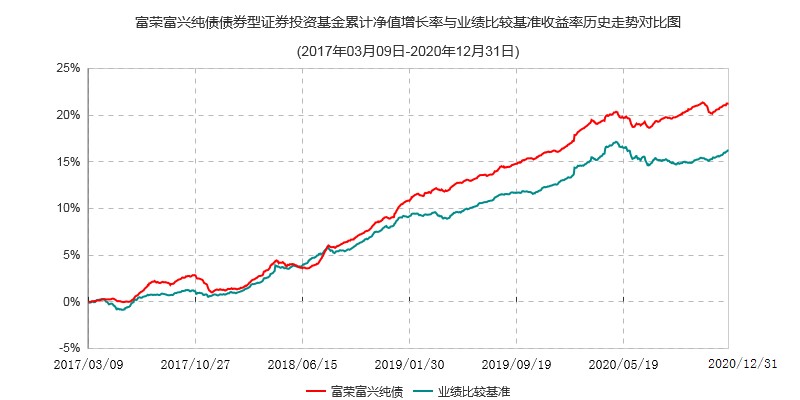 注：本基金建仓期为6个月，建仓期结束时各项资产配置比例符合合同约定。第十部分  基金的财产一、基金资产总值基金资产总值是指购买的各类证券及票据价值、银行存款本息和基金应收的申购基金款以及其他投资所形成的价值总和。二、基金资产净值基金资产净值是指基金资产总值减去基金负债后的价值。三、基金财产的账户基金托管人根据相关法律法规、规范性文件为本基金开立资金账户、证券账户以及投资所需的其他专用账户。开立的基金专用账户与基金管理人、基金托管人、基金销售机构和基金登记机构自有的财产账户以及其他基金财产账户相独立。四、基金财产的保管和处分本基金财产独立于基金管理人、基金托管人和基金销售机构的财产，并由基金托管人保管。基金管理人、基金托管人、基金登记机构和基金销售机构以其自有的财产承担其自身的法律责任，其债权人不得对本基金财产行使请求冻结、扣押或其他权利。除依法律法规和《基金合同》的规定处分外，基金财产不得被处分。基金管理人、基金托管人因依法解散、被依法撤销或者被依法宣告破产等原因进行清算的，基金财产不属于其清算财产。基金管理人管理运作基金财产所产生的债权，不得与其固有资产产生的债务相互抵销；基金管理人管理运作不同基金的基金财产所产生的债权债务不得相互抵销。非因基金财产本身承担的债务，不得对基金财产强制执行。第十一部分  基金资产的估值一、估值日本基金的估值日为本基金相关的证券交易场所的交易日以及国家法律法规规定需要对外披露基金净值的非交易日。二、估值对象基金所拥有的债券和银行存款本息、应收款项、其它投资等资产及负债。估值原则基金管理人在确定相关金融资产和金融负债的公允价值时，应符合《企业会计准则》、监管部门有关规定。（一）对存在活跃市场且能够获取相同资产或负债报价的投资品种，在估值日有报价的，除会计准则规定的例外情况外，应将该报价不加调整地应用于该资产或负债的公允价值计量。估值日无报价且最近交易日后未发生影响公允价值计量的重大事件的，应采用最近交易日的报价确定公允价值。有充足证据表明估值日或最近交易日的报价不能真实反映公允价值的，应对报价进行调整，确定公允价值。与上述投资品种相同，但具有不同特征的，应以相同资产或负债的公允价值为基础，并在估值技术中考虑不同特征因素的影响。特征是指对资产出售或使用的限制等，如果该限制是针对资产持有者的，那么在估值技术中不应将该限制作为特征考虑。此外，基金管理人不应考虑因其大量持有相关资产或负债所产生的溢价或折价。（二）对不存在活跃市场的投资品种，应采用在当前情况下适用并且有足够可利用数据和其他信息支持的估值技术确定公允价值。采用估值技术确定公允价值时，应优先使用可观察输入值，只有在无法取得相关资产或负债可观察输入值或取得不切实可行的情况下，才可以使用不可观察输入值。（三）如经济环境发生重大变化或证券发行人发生影响证券价格的重大事件，使潜在估值调整对前一估值日的基金资产净值的影响在0.25%以上的，应对估值进行调整并确定公允价值。四、估值方法1、证券交易所上市的有价证券的估值（1）交易所上市交易或挂牌转让的固定收益品种（基金合同另有规定的除外），选取估值日第三方估值机构提供的相应品种对应的估值净价估值，具体估值机构由基金管理人与托管人另行协商约定；（2）交易所上市不存在活跃市场的有价证券，采用估值技术确定公允价值。交易所上市的资产支持证券，采用估值技术确定公允价值，在估值技术难以可靠计量公允价值的情况下，按成本估值。2、对在交易所市场发行未上市或未挂牌转让的债券，对存在活跃市场的情况下，应以活跃市场上未经调整的报价作为估值日的公允价值；对于活跃市场报价未能代表估值日公允价值的情况下，应对市场报价进行调整以确认估值日的公允价值；对于不存在市场活动或市场活动很少的情况下，应采用估值技术确定其公允价值。3、首次公开发行未上市的债券，采用估值技术确定公允价值，在估值技术难以可靠计量公允价值的情况下，按成本估值；4、全国银行间债券市场交易的债券、资产支持证券等固定收益品种，采用估值技术确定公允价值。5、同一债券同时在两个或两个以上市场交易的，按债券所处的市场分别估值。6、当发生大额申购或赎回情形时，基金管理人可以采用摆动定价机制，以确保基金估值的公平性。7、如有确凿证据表明按上述方法进行估值不能客观反映其公允价值的，基金管理人可根据具体情况与基金托管人商定后，按最能反映公允价值的价格估值。8、相关法律法规以及监管部门有强制规定的，从其规定。如有新增事项，按国家最新规定估值。如基金管理人或基金托管人发现基金估值违反基金合同订明的估值方法、程序及相关法律法规的规定或者未能充分维护基金份额持有人利益时，应立即通知对方，共同查明原因，双方协商解决。根据有关法律法规，基金资产净值计算和基金会计核算的义务由基金管理人承担。本基金的基金会计责任方由基金管理人担任，因此，就与本基金有关的会计问题，如经相关各方在平等基础上充分讨论后，仍无法达成一致的意见，按照基金管理人对基金资产净值的计算结果对外予以公布。四、估值程序1、基金份额净值是按照每个工作日闭市后，基金资产净值除以当日基金份额的余额数量计算，精确到0.0001元，小数点后第5位四舍五入。基金管理人可以设立大额赎回情形下的净值精度应急调整机制。国家另有规定的，从其规定。基金管理人应每个工作日计算基金资产净值及基金份额净值，并按规定进行公告。2、基金管理人应每个工作日对基金资产估值。但基金管理人根据法律法规或基金合同的规定暂停估值时除外。基金管理人每个工作日对基金资产估值后，将基金份额净值结果发送基金托管人，经基金托管人复核无误后，由基金管理人按约定对外公布。五、估值错误的处理基金管理人和基金托管人将采取必要、适当、合理的措施确保基金资产估值的准确性、及时性。当基金份额净值小数点后4位以内(含第4位)发生估值错误时，视为基金份额净值错误。基金合同的当事人应按照以下约定处理：1、估值错误类型本基金运作过程中，如果由于基金管理人或基金托管人、或登记机构、或销售机构、或投资人自身的过错造成估值错误，导致其他当事人遭受损失的，过错的责任人应当对由于该估值错误遭受损失当事人(“受损方”)的直接损失按下述“估值错误处理原则”给予赔偿，承担赔偿责任。上述估值错误的主要类型包括但不限于：资料申报差错、数据传输差错、数据计算差错、系统故障差错、下达指令差错等。对于因技术原因引起的差错，若系同行业现有技术水平不能预见、不能避免、不能克服，则属不可抗力，因不可抗力原因出现差错的当事人不对其他当事人承担赔偿责任。2、估值错误处理原则（1）估值错误已发生，但尚未给当事人造成损失时，估值错误责任方应及时协调各方，及时进行更正，因更正估值错误发生的费用由估值错误责任方承担；由于估值错误责任方未及时更正已产生的估值错误，给当事人造成损失的，由估值错误责任方对直接损失承担赔偿责任；若估值错误责任方已经积极协调，并且有协助义务的当事人有足够的时间进行更正而未更正，则其应当承担相应赔偿责任。估值错误责任方应对更正的情况向有关当事人进行确认，确保估值错误已得到更正。（2）估值错误的责任方对有关当事人的直接损失负责，不对间接损失负责，并且仅对估值错误的有关直接当事人负责，不对第三方负责。（3）因估值错误而获得不当得利的当事人负有及时返还不当得利的义务。但估值错误责任方仍应对估值错误负责。如果由于获得不当得利的当事人不返还或不全部返还不当得利造成其他当事人的利益损失(“受损方”)，则估值错误责任方应赔偿受损方的损失，并在其支付的赔偿金额的范围内对获得不当得利的当事人享有要求交付不当得利的权利；如果获得不当得利的当事人已经将此部分不当得利返还给受损方，则受损方应当将其已经获得的赔偿额加上已经获得的不当得利返还的总和超过其实际损失的差额部分支付给估值错误责任方。（4）估值错误调整采用尽量恢复至假设未发生估值错误的正确情形的方式。3、估值错误处理程序估值错误被发现后，有关的当事人应当及时进行处理，处理的程序如下：（1）查明估值错误发生的原因，列明所有的当事人，并根据估值错误发生的原因确定估值错误的责任方；（2）根据估值错误处理原则或当事人协商的方法对因估值错误造成的损失进行评估；（3）根据估值错误处理原则或当事人协商的方法由估值错误的责任方进行更正和赔偿损失；（4）根据估值错误处理的方法，需要修改基金登记机构交易数据的，由基金登记机构进行更正，并就估值错误的更正向有关当事人进行确认。4、基金份额净值估值错误处理的方法如下：（1）基金份额净值计算出现错误时，基金管理人应当立即予以纠正，通报基金托管人，并采取合理的措施防止损失进一步扩大。（2）错误偏差达到基金份额净值的0.25%时，基金管理人应当通报基金托管人并报中国证监会备案；错误偏差达到基金份额净值的0.5%时，基金管理人应当公告，并报中国证监会备案。（3）前述内容如法律法规或监管机关另有规定的，从其规定处理。六、暂停估值的情形1、基金投资所涉及的证券交易市场遇法定节假日或因其他原因暂停营业时；2、因不可抗力致使基金管理人、基金托管人无法准确评估基金资产价值时；3、当特定资产占前一估值日基金资产净值50%以上的，经与基金托管人协商一致的，基金管理人应当暂停基金估值；4、中国证监会和基金合同认定的其它情形。七、基金净值的确认用于基金信息披露的基金资产净值和基金份额净值由基金管理人负责计算，基金托管人负责进行复核。基金管理人应于每个开放日交易结束后计算当日的基金资产净值和基金份额净值并发送给基金托管人。基金托管人对净值计算结果复核确认后发送给基金管理人，由基金管理人对基金净值按约定予以公布。八、特殊情况的处理方法1、基金管理人或基金托管人按估值方法的第7项进行估值时，所造成的误差不作为基金资产估值错误处理。2、由于不可抗力原因，或由于证券交易所及登记结算公司发送的数据错误等原因，基金管理人和基金托管人虽然已经采取必要、适当、合理的措施进行检查，但未能发现错误的，由此造成的基金资产估值错误，基金管理人和基金托管人免除赔偿责任，但基金管理人、基金托管人应当积极采取必要的措施消除或减轻由此造成的影响。九、实施侧袋机制期间的基金资产估值本基金实施侧袋机制的，应根据本部分的约定对主袋账户资产进行估值并披露主袋账户的基金净值信息，暂停披露侧袋账户的基金份额净值。第十二部分  基金的收益分配一、基金利润的构成基金利润指基金利息收入、投资收益、公允价值变动收益和其他收入扣除相关费用后的余额，基金已实现收益指基金利润减去公允价值变动收益后的余额。二、基金可供分配利润基金可供分配利润指截至收益分配基准日基金未分配利润与未分配利润中已实现收益的孰低数。三、基金收益分配原则1、在符合有关基金分红条件的前提下，基金管理人可以根据实际情况进行收益分配；2、本基金收益分配方式分两种：现金分红与红利再投资，投资者可选择现金红利或将现金红利自动转为基金份额进行再投资；若投资者不选择，本基金默认的收益分配方式是现金分红；3、基金收益分配后基金份额净值不能低于面值，即基金收益分配基准日的基金份额净值减去每单位基金份额收益分配金额后不能低于面值；4、每一基金份额享有同等分配权；5、法律法规或监管机关另有规定的，从其规定。在符合法律法规及基金合同约定，并对基金份额持有人利益无实质不利影响的前提下，基金管理人可对基金收益分配原则和支付方式进行调整，不需召开基金份额持有人大会。四、收益分配方案基金收益分配方案中应载明截止收益分配基准日的可供分配利润、基金收益分配对象、分配时间、分配数额及比例、分配方式等内容。五、收益分配方案的确定、公告与实施本基金收益分配方案由基金管理人拟定，并由基金托管人复核，依据相关规定在规定媒介公告。六、基金收益分配中发生的费用基金收益分配时所发生的银行转账或其他手续费用由投资者自行承担。当投资者的现金红利小于一定金额，不足以支付银行转账或其他手续费用时，基金登记机构可将基金份额持有人的现金红利自动转为基金份额。红利再投资的计算方法，依照《业务规则》执行。七、实施侧袋机制期间的收益分配 本基金实施侧袋机制的，侧袋账户不进行收益分配，详见招募说明书的规定。第十三部分  基金费用与税收一、基金费用的种类1、基金管理人的管理费；2、基金托管人的托管费；3、《基金合同》生效后与基金相关的信息披露费用；4、《基金合同》生效后与基金相关的会计师费、律师费、诉讼费和仲裁费；5、基金份额持有人大会费用；6、基金的证券交易费用；7、基金的银行汇划费用；8、基金的开户费用、账户维护费用；9、按照国家有关规定和《基金合同》约定，可以在基金财产中列支的其他费用。二、基金费用计提方法、计提标准和支付方式1、基金管理人的管理费本基金的管理费按前一日基金资产净值的0.30%年费率计提。管理费的计算方法如下：H＝E×0.30%÷当年天数H为每日应计提的基金管理费E为前一日的基金资产净值基金管理费每日计算，逐日累计至每月月末，按月支付，由基金托管人根据与基金管理人核对一致的财务数据，自动在月初5个工作日内、按照指定的账户路径进行资金支付，基金管理人无需再出具资金划拨指令。若遇法定节假日、休息日等，支付日期顺延。费用自动扣划后，基金管理人应进行核对，如发现数据不符，及时联系基金托管人协商解决。2、基金托管人的托管费本基金的托管费按前一日基金资产净值的0.10%的年费率计提。托管费的计算方法如下：H＝E×0.10%÷当年天数H为每日应计提的基金托管费E为前一日的基金资产净值基金托管费每日计算，逐日累计至每月月末，按月支付，由基金托管人根据与基金管理人核对一致的财务数据，自动在月初5个工作日内、按照指定的账户路径进行资金支付，基金管理人无需再出具资金划拨指令。若遇法定节假日、休息日等，支付日期顺延。费用自动扣划后，基金管理人应进行核对，如发现数据不符，及时联系基金托管人协商解决。上述“一、基金费用的种类中第3－9项费用”，根据有关法规及相应协议规定，按费用实际支出金额列入当期费用，由基金托管人从基金财产中支付。三、不列入基金费用的项目下列费用不列入基金费用：1、基金管理人和基金托管人因未履行或未完全履行义务导致的费用支出或基金财产的损失；2、基金管理人和基金托管人处理与基金运作无关的事项发生的费用；3、《基金合同》生效前的相关费用；4、其他根据相关法律法规及中国证监会的有关规定不得列入基金费用的项目。四、实施侧袋机制期间的基金费用本基金实施侧袋机制的，与侧袋账户有关的费用可以从侧袋账户中列支，但应待侧袋账户资产变现后方可列支。侧袋账户资产不收取管理费，其他费用详见招募说明书“侧袋机制”部分的规定。五、基金税收本基金运作过程中涉及的各纳税主体，其纳税义务按国家税收法律、法规执行。基金财产投资的相关税收，由基金份额持有人承担，基金管理人或者其他扣缴义务人按照国家有关税收征收的规定代扣代缴。第十四部分  基金的会计与审计一、基金会计政策1、基金管理人为本基金的基金会计责任方；2、基金的会计年度为公历年度的1月1日至12月31日；基金首次募集的会计年度按如下原则：如果《基金合同》生效少于2个月，可以并入下一个会计年度披露；3、基金核算以人民币为记账本位币，以人民币元为记账单位；4、会计制度执行国家有关会计制度；5、本基金独立建账、独立核算；6、基金管理人及基金托管人各自保留完整的会计账目、凭证并进行日常的会计核算，按照有关规定编制基金会计报表；7、基金托管人每月与基金管理人就基金的会计核算、报表编制等进行核对并以书面方式确认。二、基金的年度审计1、基金管理人聘请与基金管理人、基金托管人相互独立的符合《中华人民共和国证券法》规定的会计师事务所及其注册会计师对本基金的年度财务报表进行审计。2、会计师事务所更换经办注册会计师，应事先征得基金管理人同意。3、基金管理人认为有充足理由更换会计师事务所，须通报基金托管人。更换会计师事务所需在2日内在规定媒介公告。第十五部分  基金的信息披露一、本基金的信息披露应符合《基金法》、《运作办法》、《信息披露办法》、《基金合同》及其他有关规定。二、信息披露义务人本基金信息披露义务人包括基金管理人、基金托管人、召集基金份额持有人大会的基金份额持有人等法律法规和中国证监会规定的自然人、法人和非法人组织。本基金信息披露义务人以保护基金份额持有人利益为根本出发点，按照法律法规和中国证监会的规定披露基金信息，并保证所披露信息的真实性、准确性、完整性、及时性、简明性和易得性。本基金信息披露义务人应当在中国证监会规定时间内，将应予披露的基金信息通过符合中国证监会规定条件的全国性报刊（以下简称“规定报刊”）及《信息披露办法》规定的互联网网站（以下简称“规定网站”）等媒介披露，并保证基金投资者能够按照《基金合同》约定的时间和方式查阅或者复制公开披露的信息资料。三、本基金信息披露义务人承诺公开披露的基金信息，不得有下列行为：1、虚假记载、误导性陈述或者重大遗漏；2、对证券投资业绩进行预测；3、违规承诺收益或者承担损失；4、诋毁其他基金管理人、基金托管人或者基金销售机构；5、登载任何自然人、法人或者非法人组织的祝贺性、恭维性或推荐性的文字；6、中国证监会禁止的其他行为。四、本基金公开披露的信息应采用中文文本。如同时采用外文文本的，基金信息披露义务人应保证不同文本的内容一致。不同文本之间发生歧义的，以中文文本为准。本基金公开披露的信息采用阿拉伯数字；除特别说明外，货币单位为人民币元。五、公开披露的基金信息公开披露的基金信息包括：（一）基金招募说明书、《基金合同》、基金托管协议、基金产品资料概要1、《基金合同》是界定《基金合同》当事人的各项权利、义务关系，明确基金份额持有人大会召开的规则及具体程序，说明基金产品的特性等涉及基金投资者重大利益的事项的法律文件。2、基金招募说明书应当最大限度地披露影响基金投资者决策的全部事项，说明基金认购、申购和赎回安排、基金投资、基金产品特性、风险揭示、信息披露及基金份额持有人服务等内容。《基金合同》生效后，基金招募说明书的信息发生重大变更的，基金管理人应当在三个工作日内，更新基金招募说明书并登载在规定网站上；基金招募说明书其他信息发生变更的，基金管理人至少每年更新一次。基金终止运作的，基金管理人不再更新基金招募说明书。3、基金托管协议是界定基金托管人和基金管理人在基金财产保管及基金运作监督等活动中的权利、义务关系的法律文件。4、基金产品资料概要是基金招募说明书的摘要文件，用于向投资者提供简明的基金概要信息。《基金合同》生效后，基金产品资料概要的信息发生重大变更的，基金管理人应当在三个工作日内，更新基金产品资料概要，并登载在规定网站及基金销售机构网站或营业网点；基金产品资料概要其他信息发生变更的，基金管理人至少每年更新一次。基金终止运作的，基金管理人不再更新基金产品资料概要。5、基金募集申请经中国证监会注册后，基金管理人应当在基金份额发售的三日前，将基金份额发售公告、基金招募说明书提示性公告和基金合同提示性公告登载在指定报刊上，将基金份额发售公告、基金招募说明书、基金产品资料概要、《基金合同》和基金托管协议登载在指定网站上，并将基金产品资料概要登载在基金销售机构网站或营业网点；基金托管人应当同时将基金合同、基金托管协议登载在网站上。（二）基金份额发售公告基金管理人应当就基金份额发售的具体事宜编制基金份额发售公告，并在披露招募说明书的当日登载于指定媒介上。（三）《基金合同》生效公告基金管理人应当在收到中国证监会确认文件的次日在指定媒介上登载《基金合同》生效公告。（四）基金净值信息《基金合同》生效后，在开始办理基金份额申购或者赎回前，基金管理人应当至少每周在规定网站披露一次基金份额净值和基金份额累计净值。在开始办理基金份额申购或者赎回后，基金管理人应当在不晚于每个开放日的次日，通过其规定网站、基金销售机构网站或营业网点披露开放日的基金份额净值和基金份额累计净值。基金管理人应在不晚于半年度和年度最后一日的次日，在规定网站披露半年度和年度最后一日的基金份额净值和基金份额累计净值。（五）基金份额申购、赎回价格基金管理人应当在《基金合同》、招募说明书等信息披露文件上载明基金份额申购、赎回价格的计算方式及有关申购、赎回费率，并保证投资者能够在基金销售机构网站或营业网点查阅或者复制前述信息库资料。（六）基金定期报告，包括基金年度报告、基金中期报告和基金季度报告基金管理人应当在每年结束之日起三个月内，编制完成基金年度报告，将年度报告登载在规定网站上，将年度报告提示性公告登载在规定报刊上。基金年度报告中的财务会计报告应当经过符合《中华人民共和国证券法》规定的会计师事务所审计。基金管理人应当在上半年结束之日起两个月内，编制完成基金中期报告，将中期报告登载在规定网站上，并将中期报告提示性公告登载在规定报刊上。基金管理人应当在每个季度结束之日起15个工作日内，编制完成基金季度报告，将季度报告登载在规定网站上，并将季度报告提示性公告登载在规定报刊上。《基金合同》生效不足2个月的，基金管理人可以不编制当期季度报告、中期报告或者年度报告。如报告期内出现单一投资者持有基金份额达到或超过基金总份额20%的情形, 为保障其他投资者利益, 基金管理人至少应当在定期报告“影响投资者决策的其他重要信息”项下披露该投资者的类别、报告期末持有份额及占比、报告期内持有份额变化情况及本基金的特有风险，中国证监会认定的特殊情形除外。本基金持续运作过程中，应当在基金年度报告和中期报告中披露基金组合资产情况及其流动性风险分析等。（七）临时报告本基金发生重大事件，有关信息披露义务人应在2日内编制临时报告书，并登载在规定报刊和规定网站上。前款所称重大事件，是指可能对基金份额持有人权益或者基金份额的价格产生重大影响的下列事件：1、基金份额持有人大会的召开及决定的事项；2、基金合同终止、基金清算；3、转换基金运作方式、基金合并；4、更换基金管理人、基金托管人、基金份额登记机构，基金改聘会计师事务所；5、基金管理人委托基金服务机构代为办理基金的份额登记、核算、估值等事项，基金托管人委托基金服务机构代为办理基金的核算、估值、复核等事项；6、基金管理人、基金托管人的法定名称、住所发生变更；7、基金管理人变更持有百分之五以上股权的股东、基金管理人的实际控制人变更；8、基金募集期延长或提前结束募集；9、基金管理人的高级管理人员、基金经理和基金托管人专门基金托管部门负责人发生变动；10、基金管理人的董事在最近12个月内变更超过百分之五十，基金管理人、基金托管人专门基金托管部门的主要业务人员在最近12个月内，变动超过百分之三十；11、涉及基金财产、基金管理业务、基金托管业务的诉讼或仲裁；12、基金管理人或其高级管理人员、基金经理因基金管理业务相关行为受到重大行政处罚、刑事处罚，基金托管人或其专门基金托管部门负责人因基金托管业务相关行为受到重大行政处罚、刑事处罚；13、基金管理人运用基金财产买卖基金管理人、基金托管人及其控股股东、实际控制人或者与其有重大利害关系的公司发行的证券或者承销期内承销的证券，或者从事其他重大关联交易事项，中国证监会另有规定的情形除外；14、基金收益分配事项；15、管理费、托管费、申购费、赎回费等费用计提标准、计提方式和费率发生变更；16、基金份额净值计价错误达基金份额净值百分之零点五；17、本基金开始办理申购、赎回；18、本基金暂定接受申购、赎回申请或重新接受申购、赎回申请；19、调整基金份额类别的设置；20、基金推出新业务或服务；21、本基金发生巨额赎回并延期办理；22、本基金连续发生巨额赎回并暂停接受赎回申请或延缓支付赎回款项；23、基金信息披露义务人认为可能对基金份额持有人权益或者基金份额的价格产生重大影响的其他事项或中国证监会规定的其他事项。（八）澄清公告在基金合同期限内，任何公共媒体中出现的或者在市场上流传的消息可能对基金份额价格产生误导性影响或者引起较大波动，以及可能损害基金份额持有人权益的，相关信息披露义务人知悉后应当立即对该消息进行公开澄清。（九）清算报告基金合同终止的，基金管理人应当依法组织基金财产清算小组对基金财产进行清算并作出清算报告。基金财产清算小组应当将清算报告登载在规定网站上，并将清算报告提示性公告登载在规定报刊上。（十）基金份额持有人大会决议基金份额持有人大会决定的事项，应当依法报中国证监会备案，并予以公告。（十一）资产支持证券的投资情况本基金投资资产支持证券，基金管理人应在基金年报及中期报告中披露其持有的资产支持证券总额、资产支持证券市值占基金净资产的比例和报告期内所有的资产支持证券明细。基金管理人应在基金季度报告中披露其持有的资产支持证券总额、资产支持证券市值占基金净资产的比例和报告期末按市值占基金净资产比例大小排序的前10名资产支持证券明细。（十二）实施侧袋机制期间的信息披露 本基金实施侧袋机制的，相关信息披露义务人应当根据法律法规、基金合同和招募说明书的规定进行信息披露，详见招募说明书“侧袋机制”部分的规定。（十三）中国证监会规定的其他信息。六、信息披露事务管理基金管理人、基金托管人应当建立健全信息披露管理制度，指定专门部门及高级管理人员负责管理信息披露事务。基金信息披露义务人公开披露基金信息，应当符合中国证监会相关基金信息披露内容与格式准则等法规的规定。基金托管人应当按照相关法律法规、中国证监会的规定和基金合同的约定，对基金管理人编制的基金资产净值、基金份额净值、基金份额申购赎回价格、基金定期报告、更新的招募说明书、基金产品资料概要、基金清算报告等公开披露的相关基金信息进行复核、审查，并向基金管理人进行书面或电子确认。基金管理人、基金托管人应当在规定报刊中选择一家报刊披露本基金信息。基金管理人、基金托管人应当向中国证监会基金电子披露网站报送拟披露的基金信息，并保证相关报送信息的真实、准确、完整、及时。基金管理人、基金托管人除依法在规定媒介上披露信息外，还可以根据需要在其他公共媒介披露信息，但是其他公共媒介不得早于规定媒介披露信息，并且在不同媒介上披露同一信息的内容应当一致。基金管理人、基金托管人除按法律法规要求披露信息外、也可着眼于为投资者决策提供有用信息的角度，在保证公平对待投资者、不误导投资者、不影响基金正常投资操作的前提下，自主提升信息披露服务的质量。具体要求应当符合中国证监会及自律规则的相关规定。前述自主披露如产生信息披露费用，该费用不得从基金财产中列支。为基金信息披露义务人公开披露的基金信息出具审计报告、法律意见书的专业机构，应当制作工作底稿，并将相关档案至少保存到《基金合同》终止后10年。七、信息披露文件的存放与查阅依法必须披露的信息发布后，基金管理人、基金托管人应当按照相关法律法规规定将信息置备于公司住所，供社会公众查阅、复制。八、暂停或延迟披露基金信息的情形(1)不可抗力；(2)发生《基金合同》约定的暂停估值的情形；(3)法律法规、《基金合同》或中国证监会规定的情况。第十六部分  侧袋机制一、侧袋机制的实施条件当基金持有特定资产且存在或潜在大额赎回申请时，根据最大限度保护基金份额持有人利益的原则，基金管理人经与基金托管人协商一致，并咨询会计师事务所意见后，可以依照法律法规及基金合同的约定启用侧袋机制。基金管理人应当在启用侧袋机制后及时发布临时公告，并及时聘请侧袋机制启用日发表意见且符合《中华人民共和国证券法》规定的会计师事务所进行审计并披露专项审计意见。二、实施侧袋机制期间基金份额的申购与赎回1、启用侧袋机制当日，基金登记机构以基金份额持有人的原有账户份额为基础，确认相应侧袋账户基金份额持有人名册和份额；当日收到的申购申请，按照启用侧袋机制后的主袋账户份额办理；当日收到的赎回申请，仅办理主袋账户的赎回申请并支付赎回款项。2、实施侧袋机制期间，基金管理人应对侧袋账户份额实行独立管理，主袋账户沿用原基金代码，侧袋账户使用独立的基金代码。基金管理人不办理侧袋账户份额的申购、赎回和转换；同时，基金管理人按照基金合同和招募说明书的约定办理主袋账户份额的赎回，并根据主袋账户运作情况确定是否暂停申购，具体事项届时将由基金管理人在相关公告中规定。3、基金管理人应按照主袋账户的份额净值办理主袋账户份额的申购和赎回。本招募说明书“基金份额的申购与赎回”部分的申购、赎回规定适用于主袋账户份额。巨额赎回按照单个开放日内主袋账户份额净赎回申请超过前一开放日的主袋账户总份额的10%认定。三、实施侧袋机制期间的基金投资及业绩侧袋机制实施期间，招募说明书“基金的投资”部分约定的投资组合比例、投资策略、组合限制、业绩比较基准、风险收益特征等约定仅适用于主袋账户。基金管理人计算各项投资运作指标和基金业绩指标时仅需考虑主袋账户资产。基金管理人原则上应当在侧袋机制启用后20个交易日内完成对主袋账户投资组合的调整，因资产流动性受限等中国证监会规定的情形除外。基金管理人不得在侧袋账户中进行除特定资产处置变现以外的其他投资操作。侧袋机制实施期间，基金管理人、基金服务机构在计算基金业绩相关指标时仅考虑主袋账户资产，分割侧袋账户资产导致的基金净资产减少在计算基金业绩相关指标时按投资损失处理。基金管理人、基金服务机构在展示基金业绩时，应当就前述情况进行充分的解释说明，避免引起投资者误解。四、实施侧袋机制期间的基金估值与会计核算本基金实施侧袋机制的，基金管理人和基金托管人应对主袋账户资产进行估值并披露主袋账户的基金净值信息，暂停披露侧袋账户的基金净值信息。侧袋机制实施期间，基金管理人应对侧袋账户单独设置账套，实行独立核算。如果本基金同时存在多个侧袋账户，不同侧袋账户应分开进行核算。侧袋账户的会计核算应符合《企业会计准则》的相关要求。五、实施侧袋机制期间的基金费用本基金实施侧袋机制的，主袋账户的管理费和托管费按主袋账户基金资产净值作为基数计提；与侧袋账户有关的费用可从侧袋账户中列支，但应待侧袋账户资产变现后方可列支，有关费用可酌情收取或减免，但不得收取管理费，其他费用详见相关公告的规定。因启用侧袋机制产生的咨询、审计费用等由基金管理人承担。六、侧袋账户中特定资产的处置变现和支付特定资产以可出售、可转让、恢复交易等方式恢复流动性后，基金管理人应当按照基金份额持有人利益最大化原则，采取将特定资产予以处置变现等方式，及时向侧袋账户份额持有人支付对应变现款项。侧袋机制实施期间，无论侧袋账户资产是否全部完成变现，基金管理人都应当及时向侧袋账户全部份额持有人支付已变现部分对应的款项。若侧袋账户资产无法一次性完成处置变现，基金管理人在每次处置变现后均应按照相关法律法规要求及时发布临时公告。侧袋账户资产全部完成变现并终止侧袋机制后，基金管理人应及时聘请符合《中华人民共和国证券法》规定的会计师事务所进行审计并披露专项审计意见。侧袋账户资产完全清算后，基金管理人应注销侧袋账户。七、侧袋机制的信息披露1、临时公告在启用侧袋机制、处置特定资产、终止侧袋机制以及发生其他可能对投资者利益产生重大影响的事项后基金管理人应及时发布临时公告。2、基金净值信息基金管理人应按照招募说明书“基金的信息披露”部分规定的基金净值信息披露方式和频率披露主袋账户份额的基金份额净值和基金份额累计净值。实施侧袋机制期间，本基金暂停披露侧袋账户的基金净值信息。3、定期报告侧袋机制实施期间，基金管理人应当在基金定期报告中披露报告期内侧袋账户相关信息，基金定期报告中的基金会计报表仅需针对主袋账户进行编制。侧袋账户相关信息在定期报告中单独进行披露。会计师事务所对基金年度报告进行审计时，应对报告期内基金侧袋机制运行相关的会计核算和年度报告披露，执行适当程序并发表审计意见。八、本部分关于侧袋机制的相关规定，凡是直接引用法律法规的部分，如将来法律法规修改导致相关内容被取消或变更的，或将来法律法规或监管规则针对侧袋机制的内容有进一步规定的，基金管理人经与基金托管人协商一致并履行适当程序后，在对基金份额持有人利益无实质性不利影响的前提下，可直接对本部分内容进行修改和调整，无需召开基金份额持有人大会审议。第十七部分  风险揭示一、投资于本基金的主要风险投资于本基金的主要风险有：1、市场风险证券市场价格受到各种因素的影响，导致基金收益水平变化而产生风险，主要包括：（1）政策风险。因国家宏观政策（如货币政策、财政政策、行业政策、地区发展政策等）发生变化，导致市场价格波动而产生风险。（2）经济周期风险。随着经济运行的周期性变化，证券市场的收益水平也呈周期性变化。本基金主要投资于债券，收益水平也会随之变化，从而产生风险。（3）利率风险。金融市场利率的波动会导致证券市场价格和收益率的变动。（4）通货膨胀风险。如果发生通货膨胀，基金投资于证券所获得的收益可能会被通货膨胀抵消，从而影响基金资产的保值增值。（5）再投资风险。再投资风险反映了利率下降对固定收益证券利息收入再投资收益的影响，这与利率上升所带来的价格风险（即利率风险）互为消长。2、信用风险信用风险主要指债券、资产支持证券等信用证券发行主体信用状况恶化，导致信用评级下降甚至到期不能履行合约进行兑付的风险，另外，信用风险也包括证券交易对手因违约而产生的证券交割风险。3、流动性风险流动性风险是指因证券市场交易量不足，导致证券不能迅速、低成本地变现的风险。流动性风险还包括基金出现巨额赎回，致使没有足够的现金应付赎回支付所引致的风险。本基金的申购、赎回安排投资人具体请参见基金合同“第六部分 基金份额的申购与赎回”和本招募说明书“第八部分 基金份额的申购与赎回”，详细了解本基金的申购以及赎回安排。在本基金发生流动性风险时，基金管理人可以综合利用备用的流动性风险管理工具以减少或应对基金的流动性风险，投资者可能面临赎回申请被暂停接受或延期办理、赎回款项被延缓支付、被收取短期赎回费、基金估值被暂停、基金采用摆动定价等风险。投资者应该了解自身的流动性偏好，并评估是否与本基金的流动性风险匹配。拟投资市场、行业及资产的流动性风险评估本基金主要投资于债券、货币市场工具等具有良好流动性的金融工具，资本市场成交活跃程度、基金持仓资产的变现能力以及投资者的申购/赎回行为将对本基金所面临的流动性风险产生直接影响。资本市场成交量低迷、基金持仓集中度过高、基金资产变现能力下降、单一基金份额持有人持有基金份额比例过高等因素，将使得本基金面临流动性风险在本基金的投资运作过程中，基金管理人将充分评估本基金所面临的流动性风险，并根据基金合同的约定及实际情况，合理采取控制基金份额持有人集中度，审慎确认大额申购申请设定、单一投资者申购金额上限、综合运用延期办理巨额赎回申请等各类流动性风险管理工具、降低基金资产持仓集中度、降低流动受限资产投资比例等措施，有效防范本基金所面临的流动性风险。（3）巨额赎回情形下的流动性风险管理措施 在本基金发生巨额赎回的情形下，基金管理人将在与基金托管人协商一致，并在确保投资者得到公平对待的前提下，依照法律法规及基金合同的约定，综合运用各类流动性风险管理工具，对巨额赎回申请等进行适度调整，作为本基金发生巨额赎回的特定情形下基金管理人流动性风险管理的辅助措施。上述各类流动性风险管理工具包括但不限于： 1、 延期办理巨额赎回申请； 2、暂停接受赎回申请；3、延缓支付赎回款项；4、收取短期赎回费；5、暂停基金估值； 6、中国证监会认定的其他措施。在采用上述流动性风险管理工具时， 基金管理人严格遵守法律法规及基金合同的约定，确保相关工具实施的及时、有序、透明及公平。（4）实施备用的流动性风险管理工具的情形、程序及对投资者的潜在影响1）实施备用流动性风险管理工具的情形：在本基金发生巨额赎回的情形下，本基金管理人将实施备用流动性风险管理工具。2）实施备用流动性风险管理工具的程序：本基金管理人将在与基金托管人协商一致，并在确保投资者得到公平对待的前提下，依照法律法规及基金合同的约定实施备用流动性风险管理工具，确保相关工具实施的及时、有序、透明及公平。3）实施备用流动性风险管理工具对投资者的影响：在实施备用流动性风险管理工具的情形下，可能会导致本基金份额持有人的部分或全部赎回申请被确认失败或者被收取短期赎回费。（5）实施侧袋机制对投资者的影响侧袋机制是一种流动性风险管理工具，是将特定资产分离至专门的侧袋账户进行处置清算，并以处置变现后的款项向基金份额持有人进行支付，目的在于有效隔离并化解风险，但基金启用侧袋机制后，侧袋账户份额将停止披露基金份额净值，并不得办理申购、赎回和转换，仅主袋账户份额按规定开放赎回，因此启用侧袋机制时持有基金份额的持有人将在启用侧袋机制后同时拥有主袋账户份额和侧袋账户份额，侧袋账户份额不能赎回，其对应特定资产的变现时间具有不确定性，最终变现价格也具有不确定性并且有可能大幅低于启用侧袋机制时的特定资产的估值，基金份额持有人可能因此面临损失。实施侧袋机制期间，基金管理人计算各项投资运作指标和基金业绩指标时以主袋账户资产为基准，不反映侧袋账户特定资产的真实价值及变化情况。本基金不披露侧袋账户份额的净值，即便基金管理人在基金定期报告中披露报告期末特定资产可变现净值或净值区间的，也不作为特定资产最终变现价格的承诺，对于特定资产的公允价值和最终变现价格，基金管理人不承担任何保证和承诺的责任。基金管理人将根据主袋账户运作情况合理确定申购政策，因此实施侧袋机制后主袋账户份额存在暂停申购的可能。4、操作风险操作风险是指基金运作过程中，因内部控制存在缺陷或者人为因素造成操作失误或违反操作规程等引致的风险，例如，越权违规交易、会计部门欺诈、交易错误、IT系统故障等风险。5、管理风险在基金管理运作过程中，基金管理人的研究水平、投资管理水平直接影响基金收益水平，如果基金管理人对经济形势和证券市场判断不准确、获取的信息不充分、投资操作出现失误等，都会影响基金的收益水平。6、合规风险合规风险指基金管理或运作过程中，违反国家法律、法规的规定，或者违反《基金合同》有关规定的风险。7、本基金的特有风险本基金为债券型基金，债券的投资比例不低于基金资产的80％，该类债券的特定风险即成为本基金及投资者主要面对的特定投资风险。债券的投资收益会受到宏观经济、政府产业政策、货币政策、市场需求变化、行业波动等因素的影响，可能存在所选投资标的的成长性与市场一致预期不符而造成个券价格表现低于预期的风险。本基金投资资产支持证券，资产支持证券（ABS）是一种债券性质的金融工具，其向投资者支付的本息来自于基础资产池产生的现金流或剩余权益。与股票和一般债券不同，资产支持证券不是对某一经营实体的利益要求权，而是对基础资产池所产生的现金流和剩余权益的要求权，是一种以资产信用为支持的证券，所面临的风险主要包括交易结构风险、各种原因导致的基础资产池现金流与对应证券现金流不匹配产生的信用风险、市场交易不活跃导致的流动性风险等。二、声明1、投资者投资于本基金，须自行承担投资风险；2、除基金管理人直接办理本基金的销售外，本基金还可以通过基金代销机构代理销售，基金管理人与基金代销机构都不能保证其收益或本金安全。第十八部分  基金合同的变更、终止与基金财产的清算一、《基金合同》的变更1、变更基金合同涉及法律法规规定或基金合同约定应经基金份额持有人大会决议通过的事项的，应召开基金份额持有人大会决议通过。对于法律法规规定和基金合同约定可不经基金份额持有人大会决议通过的事项，由基金管理人和基金托管人同意后变更并公告，并报中国证监会备案。2、关于《基金合同》变更的基金份额持有人大会决议自生效后方可执行，并自决议生效后两日内在规定媒介公告。二、《基金合同》的终止事由有下列情形之一的，经履行相关程序后，《基金合同》应当终止：1、基金份额持有人大会决定终止的；2、基金管理人、基金托管人职责终止，在6个月内没有新基金管理人、新基金托管人承接的；3、《基金合同》约定的其他情形；4、相关法律法规和中国证监会规定的其他情况。三、基金财产的清算1、基金财产清算小组：自出现基金合同终止事由之日起30个工作日内成立清算小组，基金管理人组织基金财产清算小组并在中国证监会的监督下进行基金清算。2、基金财产清算小组组成：基金财产清算小组成员由基金管理人、基金托管人、具有证券、期货相关业务资格的注册会计师、律师以及中国证监会指定的人员组成。基金财产清算小组可以聘用必要的工作人员。3、基金财产清算小组职责：基金财产清算小组负责基金财产的保管、清理、估价、变现和分配。基金财产清算小组可以依法进行必要的民事活动。4、基金财产清算程序：（1）《基金合同》终止情形出现时，由基金财产清算小组统一接管基金；（2）对基金财产和债权债务进行清理和确认；（3）对基金财产进行估值和变现；（4）制作清算报告；（5）聘请具有证券、期货相关业务资格的会计师事务所对清算报告进行外部审计，聘请律师事务所对清算报告出具法律意见书；（6）将清算报告报中国证监会备案并公告；（7）对基金剩余财产进行分配。5、基金财产清算的期限为6个月，但因本基金所持证券的流动性受到限制而不能及时变现的，清算期限相应顺延。四、清算费用清算费用是指基金财产清算小组在进行基金清算过程中发生的所有合理费用，清算费用由基金财产清算小组优先从基金财产中支付。五、基金财产清算剩余资产的分配依据基金财产清算的分配方案，将基金财产清算后的全部剩余资产扣除基金财产清算费用、交纳所欠税款并清偿基金债务后，按基金份额持有人持有的基金份额比例进行分配。六、基金财产清算的公告清算过程中的有关重大事项须及时公告；基金财产清算报告经符合《中华人民共和国证券法》规定的会计师事务所审计并由律师事务所出具法律意见书后报中国证监会备案并公告。基金财产清算公告于基金财产清算报告报中国证监会备案后5个工作日内由基金财产清算小组进行公告，基金财产清算小组应当将清算报告登载在规定网站上，并将清算报告提示性公告登载在规定报刊上。七、基金财产清算账册及文件的保存基金财产清算账册及有关文件由基金托管人保存不低于法律法规规定的最低期限。第十九部分  基金合同的内容摘要一、基金份额持有人、基金管理人和基金托管人的权利、义务（一）基金管理人的权利与义务1、根据《基金法》、《运作办法》及其他有关规定，基金管理人的权利包括但不限于：（1）依法募集资金；（2）自《基金合同》生效之日起，根据法律法规和《基金合同》独立运用并管理基金财产；（3）依照《基金合同》收取基金管理费以及法律法规规定或中国证监会批准的其他费用；（4）销售基金份额；（5）按照规定召集基金份额持有人大会；（6）依据《基金合同》及有关法律规定监督基金托管人，如认为基金托管人违反了《基金合同》及国家有关法律规定，应呈报中国证监会和其他监管部门，并采取必要措施保护基金投资者的利益；（7）在基金托管人更换时，提名新的基金托管人；（8）选择、更换基金销售机构，对基金销售机构的相关行为进行监督和处理；（9）担任或委托其他符合条件的机构担任基金登记机构办理基金登记业务并获得《基金合同》规定的费用；（10）依据《基金合同》及有关法律规定决定基金收益的分配方案；	（11）在《基金合同》约定的范围内，拒绝或暂停受理申购与赎回申请；（12）依照法律法规为基金的利益对被投资公司行使股东权利，为基金的利益行使因基金财产投资于证券所产生的权利；	（13）在法律法规允许的前提下，为基金的利益依法为基金进行融资；（14）以基金管理人的名义，代表基金份额持有人的利益行使诉讼权利或者实施其他法律行为；	（15）选择、更换律师事务所、会计师事务所、证券经纪商或其他为基金提供服务的外部机构；	（16）在符合有关法律、法规的前提下，制订和调整有关基金申购、赎回、转换和非交易过户等业务规则；（17）法律法规及中国证监会规定的和《基金合同》约定的其他权利。2、根据《基金法》、《运作办法》及其他有关规定，基金管理人的义务包括但不限于：（1）依法募集资金，办理或者委托经中国证监会认定的其他机构代为办理基金份额的申购、赎回和登记事宜；（2）办理基金备案手续；（3）自《基金合同》生效之日起，以诚实信用、谨慎勤勉的原则管理和运用基金财产；（4）配备足够的具有专业资格的人员进行基金投资分析、决策，以专业化的经营方式管理和运作基金财产；（5）建立健全内部风险控制、监察与稽核、财务管理及人事管理等制度，保证所管理的基金财产和基金管理人的财产相互独立，对所管理的不同基金分别管理，分别记账，进行证券投资；（6）除依据《基金法》、《基金合同》及其他有关规定外，不得利用基金财产为自己及任何第三人谋取利益，不得委托第三人运作基金财产；（7）依法接受基金托管人的监督；（8）采取适当合理的措施使计算基金份额认购、申购、赎回和注销价格的方法符合《基金合同》等法律文件的规定，按有关规定计算并公告基金净值信息，确定基金份额申购、赎回的价格；（9）进行基金会计核算并编制基金财务会计报告；（10）编制季度报告、中期报告和年度报告；（11）严格按照《基金法》、《基金合同》及其他有关规定，履行信息披露及报告义务；（12）保守基金商业秘密，不泄露基金投资计划、投资意向等。除《基金法》、《基金合同》及其他有关规定另有规定外，在基金信息公开披露前应予保密，不向他人泄露；（13）按《基金合同》的约定确定基金收益分配方案，及时向基金份额持有人分配基金收益；（14）按规定受理申购与赎回申请，及时、足额支付赎回款项；（15）依据《基金法》、《基金合同》及其他有关规定召集基金份额持有人大会或配合基金托管人、基金份额持有人依法召集基金份额持有人大会；（16）按规定保存基金财产管理业务活动的会计账册、报表、记录和其他相关资料15年以上；（17）确保需要向基金投资者提供的各项文件或资料在规定时间发出，并且保证投资者能够按照《基金合同》规定的时间和方式，随时查阅到与基金有关的公开资料，并在支付合理成本的条件下得到有关资料的复印件；（18）组织并参加基金财产清算小组，参与基金财产的保管、清理、估价、变现和分配；（19）面临解散、依法被撤销或者被依法宣告破产时，及时报告中国证监会并通知基金托管人；（20）因违反《基金合同》导致基金财产的损失或损害基金份额持有人合法权益时，应当承担赔偿责任，其赔偿责任不因其退任而免除；（21）监督基金托管人按法律法规和《基金合同》规定履行自己的义务，基金托管人违反《基金合同》造成基金财产损失时，基金管理人应为基金份额持有人利益向基金托管人追偿；（22）当基金管理人将其义务委托第三方处理时，应当对第三方处理有关基金事务的行为承担责任；（23）以基金管理人名义，代表基金份额持有人利益行使诉讼权利或实施其他法律行为；	（24）基金管理人在募集期间未能达到基金的备案条件，《基金合同》不能生效，基金管理人承担全部募集费用，将已募集资金加计银行同期活期存款利息在基金募集期结束后30日内退还基金认购人；（25）执行生效的基金份额持有人大会的决议；（26）建立并保存基金份额持有人名册；（27）法律法规及中国证监会规定的和《基金合同》约定的其他义务。（二）	基金托管人的权利与义务1、根据《基金法》、《运作办法》及其他有关规定，基金托管人的权利包括但不限于：（1）自《基金合同》生效之日起，依法律法规和《基金合同》的规定安全保管基金财产；（2）依《基金合同》约定获得基金托管费以及法律法规规定或监管部门批准的其他费用；（3）监督基金管理人对本基金的投资运作，如发现基金管理人有违反《基金合同》及国家法律法规行为，对基金财产、其他当事人的利益造成重大损失的情形，应呈报中国证监会，并采取必要措施保护基金投资者的利益；（4）根据相关市场规则，为基金开设资金账户、证券账户等投资所需账户，为基金办理证券交易资金清算；（5）提议召开或召集基金份额持有人大会；（6）在基金管理人更换时，提名新的基金管理人；（7）法律法规及中国证监会规定的和《基金合同》约定的其他权利。2、根据《基金法》、《运作办法》及其他有关规定，基金托管人的义务包括但不限于：（1）以诚实信用、勤勉尽责的原则持有并安全保管基金财产；（2）设立专门的基金托管部门，具有符合要求的营业场所，配备足够的、合格的熟悉基金托管业务的专职人员，负责基金财产托管事宜；（3）建立健全内部风险控制、监察与稽核、财务管理及人事管理等制度，确保基金财产的安全，保证其托管的基金财产与基金托管人自有财产以及不同的基金财产相互独立；对所托管的不同的基金分别设置账户，独立核算，分账管理，保证不同基金之间在账户设置、资金划拨、账册记录等方面相互独立；（4）除依据《基金法》、《基金合同》及其他有关规定外，不得利用基金财产为自己及任何第三人谋取利益，不得委托第三人托管基金财产；（5）保管由基金管理人代表基金签订的与基金有关的重大合同及有关凭证；（6）按规定开设基金财产的资金账户、证券账户等投资所需账户，按照《基金合同》的约定，根据基金管理人的投资指令，及时办理清算、交割事宜；（7）保守基金商业秘密，除《基金法》、《基金合同》及其他有关规定另有规定外，在基金信息公开披露前予以保密，不得向他人泄露；（8）复核、审查基金管理人计算的基金资产净值、基金份额净值、基金份额申购、赎回价格；（9）办理与基金托管业务活动有关的信息披露事项；（10）对基金财务会计报告、季度报告、中期报告和年度报告出具意见，说明基金管理人在各重要方面的运作是否严格按照《基金合同》的规定进行；如果基金管理人有未执行《基金合同》规定的行为，还应当说明基金托管人是否采取了适当的措施；（11）保存基金托管业务活动的记录、账册、报表和其他相关资料不低于法律法规规定的最低期限；（12）建立并保存基金份额持有人名册；（13）按规定制作相关账册并与基金管理人核对；（14）依据基金管理人的指令或有关规定向基金份额持有人支付基金收益和赎回款项；（15）依据《基金法》、《基金合同》及其他有关规定，召集基金份额持有人大会或配合基金管理人、基金份额持有人依法召集基金份额持有人大会；（16）按照法律法规和《基金合同》的规定监督基金管理人的投资运作；（17）参加基金财产清算小组，参与基金财产的保管、清理、估价、变现和分配；（18）面临解散、依法被撤销或者被依法宣告破产时，及时报告中国证监会和银行监管机构，并通知基金管理人；（19）因违反《基金合同》导致基金财产损失时，应承担赔偿责任，其赔偿责任不因其退任而免除；（20）监督基金管理人按法律法规和《基金合同》规定履行自己的义务，基金管理人因违反《基金合同》造成基金财产损失时，应为基金份额持有人利益向基金管理人追偿；（21）执行生效的基金份额持有人大会的决议；（22）法律法规及中国证监会规定的和《基金合同》约定的其他义务。（三）基金份额持有人的权利和义务每份基金份额具有同等的合法权益。1、根据《基金法》、《运作办法》及其他有关规定，基金份额持有人的权利包括但不限于：（1）分享基金财产收益；（2）参与分配清算后的剩余基金财产；（3）依法转让或申请赎回其持有的基金份额；（4）按照规定要求召开基金份额持有人大会或者召集基金份额持有人大会；（5）出席或者委派代表出席基金份额持有人大会，对基金份额持有人大会审议事项行使表决权；（6）查阅或者复制公开披露的基金信息资料；（7）监督基金管理人的投资运作；（8）对基金管理人、基金托管人、基金服务机构损害其合法权益的行为依法提起诉讼或仲裁；（9）法律法规及中国证监会规定的和《基金合同》约定的其他权利。2、根据《基金法》、《运作办法》及其他有关规定，基金份额持有人的义务包括但不限于：（1）认真阅读并遵守《基金合同》、招募说明书等信息披露文件；（2）了解所投资基金产品，了解自身风险承受能力，自主判断基金的投资价值，自主做出投资决策，自行承担投资风险；（3）关注基金信息披露，及时行使权利和履行义务；（4）缴纳基金认购、申购款项及法律法规和《基金合同》所规定的费用；（5）在其持有的基金份额范围内，承担基金亏损或者《基金合同》终止的有限责任；（6）不从事任何有损基金及其他《基金合同》当事人合法权益的活动；（7）执行生效的基金份额持有人大会的决议；（8）返还在基金交易过程中因任何原因获得的不当得利；（9）法律法规及中国证监会规定的和《基金合同》约定的其他义务。二、基金份额持有人大会召集、议事及表决的程序和规则基金份额持有人大会由基金份额持有人组成，基金份额持有人的合法授权代表有权代表基金份额持有人出席会议并表决。基金份额持有人持有的每一基金份额拥有平等的投票权。本基金份额持有人大会不设日常机构。（一）召开事由1、当出现或需要决定下列事由之一的，应当召开基金份额持有人大会：（1）终止《基金合同》；（2）更换基金管理人；（3）更换基金托管人；（4）转换基金运作方式；（5）调整基金管理人、基金托管人的报酬标准，但根据法律法规的要求调整该等报酬标准的除外；（6）变更基金类别；（7）本基金与其他基金的合并；（8）变更基金投资目标、范围或策略；（9）变更基金份额持有人大会程序；（10）基金管理人或基金托管人要求召开基金份额持有人大会；（11）单独或合计持有本基金总份额10%以上（含10%）基金份额的基金份额持有人（以基金管理人收到提议当日的基金份额计算，下同）就同一事项书面要求召开基金份额持有人大会；（12）对基金合同当事人权利和义务产生重大影响的其他事项；（13）法律法规、《基金合同》或中国证监会规定的其他应当召开基金份额持有人大会的事项。2、在法律法规规定和《基金合同》约定的范围内且对基金份额持有人利益无实质性不利影响的前提下，以下情况可由基金管理人和基金托管人协商后修改，不需召开基金份额持有人大会：（1）调低除基金管理费、基金托管费以外的其他应由基金承担的费用；（2）法律法规要求增加的基金费用的收取；（3）在法律法规和《基金合同》规定的范围内调整本基金的申购费率、调低赎回费率或在对现有基金份额持有人利益无实质性不利影响的前提下变更收费方式；（4）因相应的法律法规发生变动而应当对《基金合同》进行修改；（5）对《基金合同》的修改对基金份额持有人利益无实质性不利影响或修改不涉及《基金合同》当事人权利义务关系发生重大变化；（6）按照法律法规和《基金合同》规定不需召开基金份额持有人大会的以外的其他情形。（二）会议召集人及召集方式1、除法律法规规定或《基金合同》另有约定外，基金份额持有人大会由基金管理人召集。2、基金管理人未按规定召集或不能召集时，由基金托管人召集。3、基金托管人认为有必要召开基金份额持有人大会的，应当向基金管理人提出书面提议。基金管理人应当自收到书面提议之日起10日内决定是否召集，并书面告知基金托管人。基金管理人决定召集的，应当自出具书面决定之日起60日内召开；基金管理人决定不召集，基金托管人仍认为有必要召开的，应当由基金托管人自行召集，并自出具书面决定之日起60日内召开并告知基金管理人，基金管理人应当配合。4、代表基金份额10%以上（含10%）的基金份额持有人就同一事项书面要求召开基金份额持有人大会，应当向基金管理人提出书面提议。基金管理人应当自收到书面提议之日起10日内决定是否召集，并书面告知提出提议的基金份额持有人代表和基金托管人。基金管理人决定召集的，应当自出具书面决定之日起60日内召开；基金管理人决定不召集，代表基金份额10%以上（含10%）的基金份额持有人仍认为有必要召开的，应当向基金托管人提出书面提议。基金托管人应当自收到书面提议之日起10日内决定是否召集，并书面告知提出提议的基金份额持有人代表和基金管理人；基金托管人决定召集的，应当自出具书面决定之日起60日内召开并告知基金管理人，基金管理人应当配合。5、代表基金份额10%以上（含10%）的基金份额持有人就同一事项要求召开基金份额持有人大会，而基金管理人、基金托管人都不召集的，单独或合计代表基金份额10%以上（含10%）的基金份额持有人有权自行召集，并至少提前30日报中国证监会备案。基金份额持有人依法自行召集基金份额持有人大会的，基金管理人、基金托管人应当配合，不得阻碍、干扰。6、基金份额持有人会议的召集人负责选择确定开会时间、地点、方式和权益登记日。（三）召开基金份额持有人大会的通知时间、通知内容、通知方式1、召开基金份额持有人大会，召集人应于会议召开前30日，依据有关规定进行公告。基金份额持有人大会通知应至少载明以下内容：（1）会议召开的时间、地点和会议形式；（2）会议拟审议的事项、议事程序和表决方式；（3）有权出席基金份额持有人大会的基金份额持有人的权益登记日；（4）授权委托证明的内容要求（包括但不限于代理人身份，代理权限和代理有效期限等）、送达时间和地点；（5）会务常设联系人姓名及联系电话；（6）出席会议者必须准备的文件和必须履行的手续；（7）召集人需要通知的其他事项。2、采取通讯开会方式并进行表决的情况下，由会议召集人决定在会议通知中说明本次基金份额持有人大会所采取的具体通讯方式、委托的公证机关及其联系方式和联系人、书面表决意见寄交的截止时间和收取方式。3、如召集人为基金管理人，还应另行书面通知基金托管人到指定地点对表决意见的计票进行监督；如召集人为基金托管人，则应另行书面通知基金管理人到指定地点对表决意见的计票进行监督；如召集人为基金份额持有人，则应另行书面通知基金管理人和基金托管人到指定地点对表决意见的计票进行监督。基金管理人或基金托管人拒不派代表对表决意见的计票进行监督的，不影响表决意见的计票效力。（四）基金份额持有人出席会议的方式基金份额持有人大会可通过现场开会方式、通讯开会方式或法律法规及监管机关允许的其他方式召开，会议的召开方式由会议召集人确定。1、现场开会。由基金份额持有人本人出席或以代理投票授权委托证明委派代表出席，现场开会时基金管理人和基金托管人的授权代表应当列席基金份额持有人大会，基金管理人或基金托管人不派代表列席的，不影响表决效力。现场开会同时符合以下条件时，可以进行基金份额持有人大会议程：（1）亲自出席会议者持有基金份额的凭证、受托出席会议者出具的委托人持有基金份额的凭证及委托人的代理投票授权委托证明符合法律法规、《基金合同》和会议通知的规定，并且持有基金份额的凭证与基金管理人持有的登记资料相符；（2）经核对，汇总到会者出示的在权益登记日持有基金份额的凭证显示，有效的基金份额不少于本基金在权益登记日基金总份额的二分之一（含二分之一）。若到会者在权益登记日代表的有效的基金份额少于本基金在权益登记日基金总份额的二分之一，召集人可以在原公告的基金份额持有人大会召开时间的3个月以后、6个月以内，就原定审议事项重新召集基金份额持有人大会。重新召集的基金份额持有人大会到会者在权益登记日代表的有效的基金份额应不少于本基金在权益登记日基金总份额的三分之一（含三分之一）。2、通讯开会。通讯开会系指基金份额持有人将其对表决事项的投票以书面形式或基金合同约定的其他方式在表决截至日以前送达至召集人指定的地址。通讯开会应以书面方式或基金合同约定的其他方式进行表决。在同时符合以下条件时，通讯开会的方式视为有效：（1）会议召集人按《基金合同》约定公布会议通知后，在2个工作日内连续公布相关提示性公告；（2）召集人按基金合同约定通知基金托管人（如果基金托管人为召集人，则为基金管理人）到指定地点对书面表决意见的计票进行监督。会议召集人在基金托管人（如果基金托管人为召集人，则为基金管理人）和公证机关的监督下按照会议通知规定的方式收取基金份额持有人的书面表决意见；基金托管人或基金管理人经通知不参加收取书面表决意见的，不影响表决效力；（3）本人直接出具书面意见或授权他人代表出具书面意见的，基金份额持有人所持有的基金份额不小于在权益登记日基金总份额的二分之一（含二分之一）；若本人直接出具书面意见或授权他人代表出具书面意见基金份额持有人所持有的基金份额小于在权益登记日基金总份额的二分之一，召集人可以在原公告的基金份额持有人大会召开时间的3个月以后、6个月以内，就原定审议事项重新召集基金份额持有人大会。重新召集的基金份额持有人大会应当有代表三分之一以上（含三分之一）基金份额的持有人直接出具书面意见或授权他人代表出具书面意见；（4）上述第（3）项中直接出具书面意见的基金份额持有人或受托代表他人出具书面意见的代理人，同时提交的持有基金份额的凭证、受托出具书面意见的代理人出具的委托人持有基金份额的凭证及委托人的代理投票授权委托证明符合法律法规、《基金合同》和会议通知的规定，并与基金登记机构记录相符。3、在法律法规和监管机关允许的情况下，本基金的基金份额持有人亦可采用其他非书面方式授权其代理人出席基金份额持有人大会；在会议召开方式上，本基金亦可采用其他非现场方式或者以现场方式与非现场方式相结合的方式召开基金份额持有人大会，会议程序比照现场开会和通讯方式开会的程序进行。（五）议事内容与程序1、议事内容及提案权议事内容为关系基金份额持有人利益的重大事项，如《基金合同》的重大修改、决定终止《基金合同》、更换基金管理人、更换基金托管人、与其他基金合并、法律法规及《基金合同》规定的其他事项以及会议召集人认为需提交基金份额持有人大会讨论的其他事项。基金份额持有人大会的召集人发出召集会议的通知后，对原有提案的修改应当在基金份额持有人大会召开前及时公告。基金份额持有人大会不得对未事先公告的议事内容进行表决。2、议事程序（1）现场开会在现场开会的方式下，首先由大会主持人按照下列第七条规定程序确定和公布监票人，然后由大会主持人宣读提案，经讨论后进行表决，并形成大会决议。大会主持人为基金管理人授权出席会议的代表，在基金管理人授权代表未能主持大会的情况下，由基金托管人授权其出席会议的代表主持；如果基金管理人授权代表和基金托管人授权代表均未能主持大会，则由出席大会的基金份额持有人和代理人所持表决权的二分之一以上（含二分之一）选举产生一名基金份额持有人作为该次基金份额持有人大会的主持人。基金管理人和基金托管人拒不出席或主持基金份额持有人大会，不影响基金份额持有人大会作出的决议的效力。会议召集人应当制作出席会议人员的签名册。签名册载明参加会议人员姓名（或单位名称）、身份证明文件号码、持有或代表有表决权的基金份额、委托人姓名（或单位名称）和联系方式等事项。（2）通讯开会在通讯开会的情况下，首先由召集人提前30日公布提案，在所通知的表决截止日期后2个工作日内在公证机关监督下由召集人统计全部有效表决，在公证机关监督下形成决议。（六）表决基金份额持有人所持每份基金份额有一票表决权。基金份额持有人大会决议分为一般决议和特别决议：1、一般决议，一般决议须经参加大会的基金份额持有人或其代理人所持表决权的二分之一以上（含二分之一）通过方为有效；除下列第2项所规定的须以特别决议通过事项以外的其他事项均以一般决议的方式通过。2、特别决议，特别决议应当经参加大会的基金份额持有人或其代理人所持表决权的三分之二以上（含三分之二）通过方可做出。转换基金运作方式、更换基金管理人或者基金托管人、终止《基金合同》、本基金与其他基金合并以特别决议通过方为有效。基金份额持有人大会决定的事项，应当依法报中国证监会备案，并予以公告。基金份额持有人大会采取记名方式进行投票表决。采取通讯方式进行表决时，除非在计票时监督员及公证机关均认为有充分的相反证据证明，否则提交符合会议通知中规定的确认投资者身份文件的表决视为有效出席的投资者，表面符合会议通知规定的书面表决意见视为有效表决，表决意见模糊不清或相互矛盾的视为弃权表决，但应当计入出具书面意见的基金份额持有人所代表的基金份额总数。基金份额持有人大会的各项提案或同一项提案内并列的各项议题应当分开审议、逐项表决。（七）计票1、现场开会（1）如大会由基金管理人或基金托管人召集，基金份额持有人大会的主持人应当在会议开始后宣布在出席会议的基金份额持有人和代理人中选举两名基金份额持有人代表与大会召集人授权的一名监督员共同担任监票人；如大会由基金份额持有人自行召集或大会虽然由基金管理人或基金托管人召集，但是基金管理人或基金托管人未出席大会的，基金份额持有人大会的主持人应当在会议开始后宣布在出席会议的基金份额持有人中选举三名基金份额持有人代表担任监票人。基金管理人或基金托管人不出席大会的，不影响计票的效力。（2）监票人应当在基金份额持有人表决后立即进行清点并由大会主持人当场公布计票结果。（3）如果会议主持人或基金份额持有人或代理人对于提交的表决结果有怀疑，可以在宣布表决结果后立即对所投票数要求进行重新清点。监票人应当进行重新清点，重新清点以一次为限。重新清点后，大会主持人应当当场公布重新清点结果。（4）计票过程应由公证机关予以公证，基金管理人或基金托管人拒不出席大会的，不影响计票的效力。2、通讯开会在通讯开会的情况下，计票方式为：由大会召集人授权的两名监督员在基金托管人授权代表（若由基金托管人召集，则为基金管理人授权代表）的监督下进行计票，并由公证机关对其计票过程予以公证。基金管理人或基金托管人拒派代表对书面表决意见的计票进行监督的，不影响计票和表决结果。（八）生效与公告基金份额持有人大会的决议，召集人应当自通过之日起5日内报中国证监会备案。基金份额持有人大会的决议自表决通过之日起生效。基金份额持有人大会决议自生效之日起2日内在规定媒介上公告。如果采用通讯方式进行表决，在公告基金份额持有人大会决议时，必须将公证书全文、公证机构、公证员姓名等一同公告。基金管理人、基金托管人和基金份额持有人应当执行生效的基金份额持有人大会的决议。生效的基金份额持有人大会决议对全体基金份额持有人、基金管理人、基金托管人均有约束力。（九）实施侧袋机制期间基金份额持有人大会的特殊约定若本基金实施侧袋机制，则相关基金份额或表决权的比例指主袋份额持有人和侧袋份额持有人分别持有或代表的基金份额或表决权符合该等比例，但若相关基金份额持有人大会召集和审议事项不涉及侧袋账户的，则仅指主袋份额持有人持有或代表的基金份额或表决权符合该等比例：1、基金份额持有人行使提议权、召集权、提名权所需单独或合计代表相关基金份额10%以上（含10%）；2、现场开会的到会者在权益登记日代表的基金份额不少于本基金在权益登记日相关基金份额的二分之一（含二分之一）；3、通讯开会的直接出具表决意见或授权他人代表出具表决意见的基金份额持有人所持有的基金份额不小于在权益登记日相关基金份额的二分之一（含二分之一）；4、在参与基金份额持有人大会投票的基金份额持有人所持有的基金份额小于在权益登记日相关基金份额的二分之一、召集人在原公告的基金份额持有人大会召开时间的3个月以后、6个月以内就原定审议事项重新召集的基金份额持有人大会应当有代表三分之一以上（含三分之一）相关基金份额的持有人参与或授权他人参与基金份额持有人大会投票；5、现场开会由出席大会的基金份额持有人和代理人所持表决权的50%以上（含50%）选举产生一名基金份额持有人作为该次基金份额持有人大会的主持人；6、一般决议须经参加大会的基金份额持有人或其代理人所持表决权的二分之一以上（含二分之一）通过；7、特别决议应当经参加大会的基金份额持有人或其代理人所持表决权的三分之二以上（含三分之二）通过。同一主侧袋账户内的每份基金份额具有平等的表决权。（十）本部分关于基金份额持有人大会召开事由、召开条件、议事程序、表决条件等规定，凡是直接引用法律法规的部分，如将来法律法规修改导致相关内容被取消或变更的，基金管理人提前公告后，可直接对本部分内容进行修改和调整，无需召开基金份额持有人大会审议。三、基金合同解除和终止的事由、程序以及基金财产清算方式（一）《基金合同》的变更1、变更基金合同涉及法律法规规定或本基金合同约定应经基金份额持有人大会决议通过的事项的，应召开基金份额持有人大会决议通过。对于法律法规规定和基金合同约定可不经基金份额持有人大会决议通过的事项，由基金管理人和基金托管人同意后变更并公告，并报中国证监会备案。2、关于《基金合同》变更的基金份额持有人大会决议自生效后方可执行，并自决议生效后两日内在规定媒介公告。（二）《基金合同》的终止事由有下列情形之一的，经履行相关程序后，《基金合同》应当终止：1、基金份额持有人大会决定终止的；2、基金管理人、基金托管人职责终止，在6个月内没有新基金管理人、新基金托管人承接的；3、《基金合同》约定的其他情形；4、相关法律法规和中国证监会规定的其他情况。（三）基金财产的清算1、基金财产清算小组：自出现基金合同终止事由之日起30个工作日内成立清算小组，基金管理人组织基金财产清算小组并在中国证监会的监督下进行基金清算。2、基金财产清算小组组成：基金财产清算小组成员由基金管理人、基金托管人、具有证券、期货相关业务资格的注册会计师、律师以及中国证监会指定的人员组成。基金财产清算小组可以聘用必要的工作人员。3、基金财产清算小组职责：基金财产清算小组负责基金财产的保管、清理、估价、变现和分配。基金财产清算小组可以依法进行必要的民事活动。4、基金财产清算程序：（1）《基金合同》终止情形出现时，由基金财产清算小组统一接管基金；（2）对基金财产和债权债务进行清理和确认；（3）对基金财产进行估值和变现；（4）制作清算报告；（5）聘请具有证券、期货相关业务资格的会计师事务所对清算报告进行外部审计，聘请律师事务所对清算报告出具法律意见书；（6）将清算报告报中国证监会备案并公告；（7）对基金剩余财产进行分配。5、基金财产清算的期限为6个月，但因本基金所持证券的流动性受到限制而不能及时变现的，清算期限相应顺延。（四）清算费用清算费用是指基金财产清算小组在进行基金清算过程中发生的所有合理费用，清算费用由基金财产清算小组优先从基金财产中支付。（五）基金财产清算剩余资产的分配依据基金财产清算的分配方案，将基金财产清算后的全部剩余资产扣除基金财产清算费用、交纳所欠税款并清偿基金债务后，按基金份额持有人持有的基金份额比例进行分配。（六）基金财产清算的公告清算过程中的有关重大事项须及时公告；基金财产清算报告经符合《中华人民共和国证券法》规定的会计师事务所审计并由律师事务所出具法律意见书后报中国证监会备案并公告。基金财产清算公告于基金财产清算报告报中国证监会备案后5个工作日内由基金财产清算小组进行公告，基金财产清算小组应当将清算报告登载在规定网站上，并将清算报告提示性公告登载在规定报刊上。（七）基金财产清算账册及文件的保存基金财产清算账册及有关文件由基金托管人保存不低于法律法规规定的最低期限。四、争议解决方式各方当事人同意，因《基金合同》而产生的或与《基金合同》有关的一切争议，如不愿或者不能通过协商、调解解决的，任何一方均有权将争议提交中国国际经济贸易仲裁委员会，按照该会届时有效的仲裁规则进行仲裁。仲裁地点为北京市。仲裁裁决是终局的，对各方当事人均有约束力。仲裁费用由败诉方承担。《基金合同》适用中华人民共和国法律及其解释。五、基金合同存放地和投资人取得基金合同的方式《基金合同》可印制成册，供投资者在基金管理人、基金托管人、销售机构的办公场所和营业场所查阅。第二十部分  基金托管协议的内容摘要一、托管协议当事人（一）基金管理人名称：富荣基金管理有限公司住所：广州市南沙区海滨路171号南沙金融大厦11楼1101之一J20室办公地址：深圳市福田区八卦四路52号安吉尔大厦24层邮政编码：518038法定代表人：杨小舟成立日期：2016年1月25日批准设立机关及批准设立文号：中国证券监督管理委员会、证监许可[2015]3118号组织形式：有限责任公司注册资本： 2亿元人民币存续期间：永续经营经营范围：基金募集、基金销售、资产管理、特定客户资产管理和中国证监会许可的其他业务（二）基金托管人名称：中国建设银行股份有限公司(简称：中国建设银行)住所：北京市西城区金融大街25号办公地址：北京市西城区闹市口大街1号院1号楼邮政编码：100033法定代表人：田国立成立日期：2004年09月17日基金托管业务批准文号：中国证监会证监基字[1998]12号组织形式：股份有限公司注册资本：贰仟伍佰亿壹仟零玖拾柒万柒仟肆佰捌拾陆元整存续期间：持续经营经营范围：吸收公众存款；发放短期、中期、长期贷款；办理国内外结算；办理票据承兑与贴现；发行金融债券；代理发行、代理兑付、承销政府债券；买卖政府债券、金融债券；从事同业拆借；买卖、代理买卖外汇；从事银行卡业务；提供信用证服务及担保；代理收付款项及代理保险业务；提供保管箱服务；经中国银行业监督管理机构等监管部门批准的其他业务。二、基金托管人对基金管理人的业务监督和核查（一）基金托管人根据有关法律法规的规定及《基金合同》的约定，对基金投资范围、投资对象进行监督。《基金合同》明确约定基金投资风格或证券选择标准的，基金管理人应按照基金托管人要求的格式提供投资品种池，以便基金托管人运用相关技术系统，对基金实际投资是否符合《基金合同》关于证券选择标准的约定进行监督，对存在疑义的事项进行核查。本基金的投资范围主要为具有良好流动性的金融工具，包括国债、金融债、企业债、公司债、央行票据、中期票据、短期融资券、资产支持证券、次级债、可分离交易可转债的纯债部分、债券回购、银行存款等法律法规或中国证监会允许基金投资的其他金融工具（但须符合中国证监会的相关规定）。本基金不投资于股票和权证，也不投资于可转换债券（可分离交易可转债的纯债部分除外）、可交换债券。基金的投资组合比例为：本基金对债券的投资比例不低于基金资产的80％；本基金持有现金或者到期日在一年以内的政府债券投资比例不低于基金资产净值的5%，其中，现金不包括结算备付金、存出保证金、应收申购款。如法律法规或监管机构以后允许基金投资的其他品种，基金管理人在履行适当程序后，可以将其纳入投资范围。（二）基金托管人根据有关法律法规的规定及《基金合同》的约定，对基金投资、融资比例进行监督。基金托管人按下述比例和调整期限进行监督：（1）本基金对债券的投资比例不低于基金资产的80%；（2）本基金持有现金或者到期日在一年以内的政府债券投资比例合计不低于基金资产净值的5%，其中，现金不包括结算备付金、存出保证金、应收申购款；（3）本基金持有一家公司发行的证券，其市值不超过基金资产净值的10％；（4）本基金管理人管理且由本基金托管人托管的全部基金持有一家公司发行的证券，不超过该证券的10％；（5）本基金进入全国银行间同业市场进行债券回购的资金余额不得超过基金资产净值的40%；在全国银行间同业市场中的债券回购最长期限为1年，债券回购到期后不展期；（6）本基金投资于同一原始权益人的各类资产支持证券的比例，不得超过基金资产净值的10％；（7）本基金持有的全部资产支持证券，其市值不得超过基金资产净值的20％；（8）本基金持有的同一(指同一信用级别)资产支持证券的比例，不得超过该资产支持证券规模的10％；（9）本基金管理人管理且由本基金托管人托管的全部基金投资于同一原始权益人的各类资产支持证券，不得超过其各类资产支持证券合计规模的10％；（10）本基金应投资于信用级别评级为BBB以上(含BBB)的资产支持证券。基金持有资产支持证券期间，如果其信用等级下降、不再符合投资标准，应在评级报告发布之日起3个月内予以全部卖出；（11）基金资产总值不得超过基金资产净值的140%；（12）本基金主动投资于流动性受限资产的市值合计不得超过基金资产净值的15%；因证券市场波动、基金规模变动等基金管理人之外的因素致使基金不符合前款所规定比例限制的，基金管理人不得主动新增流动性受限资产的投资；（13）法律法规及中国证监会规定的和《基金合同》约定的其他投资限制。除上述第（2）、（10）、（12）条外，因证券市场波动、证券发行人合并、基金规模变动等基金管理人之外的因素致使基金投资比例不符合上述规定投资比例的，基金管理人应当在10个交易日内进行调整，但中国证监会规定的特殊情形除外。法律法规或监管机构另有规定的，从其规定。基金管理人应当自基金合同生效之日起6个月内使基金的投资组合比例符合基金合同的有关约定。在上述期间内，本基金的投资范围、投资策略应当符合基金合同的约定。基金托管人对基金的投资的监督与检查自基金合同生效之日起开始。法律法规或监管部门取消或调整上述限制，如适用于本基金，基金管理人在履行适当程序后，则本基金投资不再受相关限制或按调整后的规定执行。（三）基金托管人根据有关法律法规的规定及《基金合同》的约定，对本托管协议第十五条第九款基金投资禁止行为通过事后监督方式进行监督。基金管理人运用基金财产买卖基金管理人、基金托管人及其控股股东、实际控制人或者与其有重大利害关系的公司发行的证券或者承销期内承销的证券，或者从事其他重大关联交易的，应当符合基金的投资目标和投资策略，遵循基金份额持有人利益优先的原则，防范利益冲突，相关交易必须事先得到基金托管人的同意，并履行信息披露义务。（四）基金托管人根据有关法律法规的规定及《基金合同》的约定，对基金管理人参与银行间债券市场进行监督。基金管理人应在基金投资运作之前向基金托管人提供符合法律法规及行业标准的、经慎重选择的、本基金适用的银行间债券市场交易对手名单，并约定各交易对手所适用的交易结算方式（若管理人未提供交易对手名单，则视同可与所有交易对手进行交易）。基金管理人应严格按照交易对手名单的范围在银行间债券市场选择交易对手。基金托管人监督基金管理人是否按事前提供的银行间债券市场交易对手名单进行交易。基金管理人可以每半年对银行间债券市场交易对手名单及结算方式进行更新，新名单确定前已与本次剔除的交易对手所进行但尚未结算的交易，仍应按照协议进行结算。如基金管理人根据市场情况需要临时调整银行间债券市场交易对手名单及结算方式的，应向基金托管人说明理由，并在与交易对手发生交易前3个工作日内与基金托管人协商解决。基金管理人负责对交易对手的资信控制，按银行间债券市场的交易规则进行交易，并负责解决因交易对手不履行合同而造成的纠纷及损失，基金托管人不承担由此造成的任何法律责任及损失。若未履约的交易对手在基金托管人与基金管理人确定的时间前仍未承担违约责任及其他相关法律责任的，基金管理人可以对相应损失先行予以承担，然后再向相关交易对手追偿。基金托管人则根据银行间债券市场成交单对合同履行情况进行监督。如基金托管人事后发现基金管理人没有按照事先约定的交易对手或交易方式进行交易时，基金托管人应及时提醒基金管理人，基金托管人不承担由此造成的任何损失和责任。（五）基金管理人投资中期票据应符合相关法律法规约定。基金管理人应根据本协议的规定与基金托管人签订投资中期票据风险控制补充协议。基金管理人在投资中期票据的过程中，必须严格按照补充协议中的限制性约定进行投资。在投资过程中，基金托管人将严格按照补充协议中的约定对相关业务进行监督和审核。（六）基金托管人根据有关法律法规的规定及《基金合同》的约定，对基金资产净值计算、基金份额净值计算、应收资金到账、基金费用开支及收入确定、基金收益分配、相关信息披露、基金宣传推介材料中登载基金业绩表现数据等进行监督和核查。（七）基金托管人发现基金管理人的上述事项及投资指令或实际投资运作违反法律法规、《基金合同》和本托管协议的规定，应及时以电话提醒或书面提示等方式通知基金管理人限期纠正。基金管理人应积极配合和协助基金托管人的监督和核查。基金管理人收到书面通知后应在下一工作日前及时核对并以书面形式给基金托管人发出回函，就基金托管人的疑义进行解释或举证，说明违规原因及纠正期限，并保证在规定期限内及时改正。在上述规定期限内，基金托管人有权随时对通知事项进行复查，督促基金管理人改正。基金管理人对基金托管人通知的违规事项未能在限期内纠正的，基金托管人应报告中国证监会。（八）基金管理人有义务配合和协助基金托管人依照法律法规、《基金合同》和本托管协议对基金业务执行核查。对基金托管人发出的书面提示，基金管理人应在规定时间内答复并改正，或就基金托管人的疑义进行解释或举证；对基金托管人按照法律法规、《基金合同》和本托管协议的要求需向中国证监会报送基金监督报告的事项，基金管理人应积极配合提供相关数据资料和制度等。（九）若基金托管人发现基金管理人依据交易程序已经生效的指令违反法律、行政法规和其他有关规定，或者违反《基金合同》约定的，应当立即通知基金管理人，由此造成的损失由基金管理人承担。（十）基金托管人发现基金管理人有重大违规行为，应及时报告中国证监会，同时通知基金管理人限期纠正，并将纠正结果报告中国证监会。基金管理人无正当理由，拒绝、阻挠对方根据本托管协议规定行使监督权，或采取拖延、欺诈等手段妨碍对方进行有效监督，情节严重或经基金托管人提出警告仍不改正的，基金托管人应报告中国证监会。三、基金管理人对基金托管人的业务监督、核查（一）基金管理人对基金托管人履行托管职责情况进行核查，核查事项包括基金托管人安全保管基金财产、开设基金财产的资金账户和证券账户、复核基金管理人计算的基金资产净值和基金份额净值、根据基金管理人指令办理清算交收、相关信息披露和监督基金投资运作等行为。（二）基金管理人发现基金托管人擅自挪用基金财产、未对基金财产实行分账管理、未执行或无故延迟执行基金管理人资金划拨指令、泄露基金投资信息等违反《基金法》、《基金合同》、本协议及其他有关规定时，应及时以书面形式通知基金托管人限期纠正。基金托管人收到通知后应及时核对并以书面形式给基金管理人发出回函，说明违规原因及纠正期限，并保证在规定期限内及时改正。在上述规定期限内，基金管理人有权随时对通知事项进行复查，督促基金托管人改正。基金托管人应积极配合基金管理人的核查行为，包括但不限于：提交相关资料以供基金管理人核查托管财产的完整性和真实性，在规定时间内答复基金管理人并改正。（三）基金管理人发现基金托管人有重大违规行为，应及时报告中国证监会，同时通知基金托管人限期纠正，并将纠正结果报告中国证监会。基金托管人无正当理由，拒绝、阻挠对方根据本协议规定行使监督权，或采取拖延、欺诈等手段妨碍对方进行有效监督，情节严重或经基金管理人提出警告仍不改正的，基金管理人应报告中国证监会。四、基金财产的保管（一）基金财产保管的原则1.基金财产应独立于基金管理人、基金托管人的固有财产。2.基金托管人应安全保管基金财产。3.基金托管人按照规定开设基金财产的资金账户和证券账户。4.基金托管人对所托管的不同基金财产分别设置账户，确保基金财产的完整与独立。5.基金托管人按照《基金合同》和本协议的约定保管基金财产，如有特殊情况双方可另行协商解决。基金托管人未经基金管理人的指令，不得自行运用、处分、分配本基金的任何资产（不包含基金托管人依据中国证券登记结算有限责任公司结算数据完成场内交易交收、开户银行或交易/登记结算机构扣收交易费、结算费和账户维护费等费用）。6.对于因为基金投资产生的应收资产，应由基金管理人负责与有关当事人确定到账日期并通知基金托管人，到账日基金财产没有到达基金账户的，基金托管人应及时通知基金管理人采取措施进行催收。由此给基金财产造成损失的，基金管理人应负责向有关当事人追偿基金财产的损失，基金托管人对此不承担任何责任。7.除依据法律法规和《基金合同》的规定外，基金托管人不得委托第三人托管基金财产。（二）基金银行账户的开立和管理1.基金托管人可以基金的名义在其营业机构开立基金的银行账户，并根据基金管理人合法合规的指令办理资金收付。本基金的银行预留印鉴由基金托管人保管和使用。2.基金银行账户的开立和使用，限于满足开展本基金业务的需要。基金托管人和基金管理人不得假借本基金的名义开立任何其他银行账户；亦不得使用基金的任何账户进行本基金业务以外的活动。3.基金银行账户的开立和管理应符合银行业监督管理机构的有关规定。4.在符合法律法规规定的条件下，基金托管人可以通过基金托管人专用账户办理基金资产的支付。5.管理人应于托管产品清盘后及时完成收益兑付、费用结清及其他应收应付款项资金划转，在确保后续不再发生款项进出后的10个工作日内向托管人发出销户申请。（三）基金证券账户和结算备付金账户的开立和管理1.基金托管人在中国证券登记结算有限责任公司为基金开立基金托管人与基金联名的证券账户。2.基金证券账户的开立和使用，仅限于满足开展本基金业务的需要。基金托管人和基金管理人不得出借或未经对方同意擅自转让基金的任何证券账户，亦不得使用基金的任何账户进行本基金业务以外的活动。3.基金证券账户的开立和证券账户卡的保管由基金托管人负责，账户资产的管理和运用由基金管理人负责。证券账户开户费由基金管理人先行垫付,待托管产品启始运营后,基金管理人可向基金托管人发送划款指令,将代垫开户费从本基金托管资金账户中扣还基金管理人。4.基金托管人以基金托管人的名义在中国证券登记结算有限责任公司开立结算备付金账户，并代表所托管的基金完成与中国证券登记结算有限责任公司的一级法人清算工作，基金管理人应予以积极协助。结算备付金、结算保证金、交收资金等的收取按照中国证券登记结算有限责任公司的规定以及基金管理人与基金托管人签署的《托管银行证券资金结算协议》执行。5.账户注销时，由基金管理人依据中国证券登记结算公司相关规定，委托有交易关系的证券公司负责办理。销户完成后，基金管理人需将相关证明提供至基金托管人。账户注销期间如需基金托管人提供配合的，基金托管人应予以配合。6.若中国证监会或其他监管机构在本托管协议订立日之后允许基金从事其他投资品种的投资业务，涉及相关账户的开立、使用的，若无相关规定，则基金托管人比照上述关于账户开立、使用的规定执行。（四）债券托管专户的开设和管理《基金合同》生效后，基金管理人负责以基金的名义申请并取得进入全国银行间同业拆借市场的交易资格，并代表基金进行交易；基金托管人根据中国人民银行、银行间市场登记结算机构的有关规定，在银行间市场登记结算机构开立债券托管账户，持有人账户和资金结算账户，并代表基金进行银行间市场债券的结算。基金管理人和基金托管人共同代表基金签订全国银行间债券市场债券回购主协议。（五）其他账户的开立和管理1.在本托管协议订立日之后，本基金被允许从事符合法律法规规定和《基金合同》约定的其他投资品种的投资业务时，如果涉及相关账户的开设和使用，由基金管理人协助托管人根据有关法律法规的规定和《基金合同》的约定，开立有关账户。该账户按有关规则使用并管理。2.法律法规等有关规定对相关账户的开立和管理另有规定的，从其规定办理。（六）基金财产投资的有关有价凭证等的保管基金财产投资的有关实物证券、银行存款开户证实书等有价凭证由基金托管人存放于基金托管人的保管库，也可存入中央国债登记结算有限责任公司、中国证券登记结算有限责任公司上海分公司/深圳分公司/北京分公司、银行间市场清算所股份有限公司或票据营业中心的代保管库，保管凭证由基金托管人持有。实物证券、银行定期存款证实书等有价凭证的购买和转让，按基金管理人和基金托管人双方约定办理。基金托管人对由基金托管人以外机构实际有效控制或保管的资产不承担任何责任。（七）与基金财产有关的重大合同的保管与基金财产有关的重大合同的签署，由基金管理人负责。由基金管理人代表基金签署的、与基金财产有关的重大合同的原件分别由基金管理人、基金托管人保管。除本协议另有规定外，基金管理人代表基金签署的与基金财产有关的重大合同包括但不限于基金年度审计合同、基金信息披露协议及基金投资业务中产生的重大合同，基金管理人应保证基金管理人和基金托管人至少各持有一份正本的原件。基金管理人应在重大合同签署后及时以加密方式将重大合同传真给基金托管人，并在三十个工作日内将正本送达基金托管人处。重大合同的保管期限不低于法律法规规定的最低期限。五、基金资产净值计算和会计核算（一）基金资产净值的计算、复核与完成的时间及程序1.基金资产净值是指基金资产总值减去负债后的金额。基金份额净值是按照每个交易日闭市后，基金资产净值除以当日基金份额的余额数量计算，精确到0.0001元，小数点后第五位四舍五入。基金管理人可以设立大额赎回情形下的净值精度应急调整机制。国家另有规定的，从其规定。每个交易日计算基金资产净值及基金份额净值，并按规定公告。2.基金管理人应每交易日对基金资产估值。但基金管理人根据法律法规或《基金合同》的规定暂停估值时除外。基金管理人每个交易日对基金资产估值后，将基金份额净值结果发送基金托管人，经基金托管人复核无误后，由基金管理人对外公布。（二）基金资产估值方法和特殊情形的处理1.估值对象基金所拥有的债券和银行存款本息、应收款项及其它投资等资产及负债。2.估值方法（1）证券交易所上市的有价证券的估值1）交易所上市交易或挂牌转让的固定收益品种（基金合同另有规定的除外），选取估值日第三方估值机构提供的相应品种对应的估值净价估值，具体估值机构由基金管理人与托管人另行协商约定；2）交易所上市不存在活跃市场的有价证券，采用估值技术确定公允价值。交易所上市的资产支持证券，采用估值技术确定公允价值，在估值技术难以可靠计量公允价值的情况下，按成本估值。（2）对在交易所市场发行未上市或未挂牌转让的债券，对存在活跃市场的情况下，应以活跃市场上未经调整的报价作为估值日的公允价值；对于活跃市场报价未能代表估值日公允价值的情况下，应对市场报价进行调整以确认估值日的公允价值；对于不存在市场活动或市场活动很少的情况下，应采用估值技术确定其公允价值。（3）首次公开发行未上市的债券，采用估值技术确定公允价值，在估值技术难以可靠计量公允价值的情况下，按成本估值。（4）全国银行间债券市场交易的债券、资产支持证券等固定收益品种，采用估值技术确定公允价值。（5）同一债券同时在两个或两个以上市场交易的，按债券所处的市场分别估值。（6）当发生大额申购或赎回情形时，基金管理人可以采用摆动定价机制，以确保基金估值的公平性。（7）如有确凿证据表明按上述方法进行估值不能客观反映其公允价值的，基金管理人可根据具体情况与基金托管人商定后，按最能反映公允价值的价格估值。（8）相关法律法规以及监管部门有强制规定的，从其规定。如有新增事项，按国家最新规定估值。如基金管理人或基金托管人发现基金估值违反基金合同订明的估值方法、程序及相关法律法规的规定或者未能充分维护基金份额持有人利益时，应立即通知对方，共同查明原因，双方协商解决。根据有关法律法规，基金资产净值计算和基金会计核算的义务由基金管理人承担。本基金的基金会计责任方由基金管理人担任，因此，就与本基金有关的会计问题，如经相关各方在平等基础上充分讨论后，仍无法达成一致的意见，基金管理人向基金托管人出具加盖公章的书面说明后，按照基金管理人对基金资产净值的计算结果对外予以公布。3.特殊情形的处理基金管理人、基金托管人按估值方法的第(7)项进行估值时，所造成的误差不作为基金份额净值错误处理。（三）基金份额净值错误的处理方式1.当基金份额净值小数点后4位以内(含第4位)发生差错时，视为基金份额净值错误；基金份额净值出现错误时，基金管理人应当立即予以纠正，通报基金托管人，并采取合理的措施防止损失进一步扩大；错误偏差达到基金份额净值的0.25%时，基金管理人应当通报基金托管人并报中国证监会备案；错误偏差达到基金份额净值的0.5%时，基金管理人应当公告；当发生净值计算错误时，由基金管理人负责处理，由此给基金份额持有人和基金造成损失的，应由基金管理人先行赔付，基金管理人按差错情形，有权向其他当事人追偿。2.当基金份额净值计算差错给基金和基金份额持有人造成损失需要进行赔偿时，基金管理人和基金托管人应根据实际情况界定双方承担的责任，经确认后按以下条款进行赔偿：(1)本基金的基金会计责任方由基金管理人担任，与本基金有关的会计问题，如经双方在平等基础上充分讨论后，尚不能达成一致时，按基金管理人的建议执行，由此给基金份额持有人和基金财产造成的损失，由基金管理人负责赔付。(2)若基金管理人计算的基金份额净值已由基金托管人复核确认后公告，而且基金托管人未对计算过程提出疑义或要求基金管理人书面说明，基金份额净值出错且造成基金份额持有人损失的，应根据法律法规的规定对投资者或基金支付赔偿金，就实际向投资者或基金支付的赔偿金额，基金管理人与基金托管人按照管理费和托管费比例各自承担相应的责任。(3)如基金管理人和基金托管人对基金份额净值的计算结果，虽然多次重新计算和核对，尚不能达成一致时，为避免不能按时公布基金份额净值的情形，以基金管理人的计算结果对外公布，由此给基金份额持有人和基金造成的损失，由基金管理人负责赔付。(4)由于基金管理人提供的信息错误（包括但不限于基金申购或赎回金额等），进而导致基金份额净值计算错误而引起的基金份额持有人和基金财产的损失，由基金管理人负责赔付。3.由于证券交易所及登记结算公司发送的数据错误，有关会计制度变化或由于其他不可抗力原因，基金管理人和基金托管人虽然已经采取必要、适当、合理的措施进行检查，但是未能发现该错误而造成的基金份额净值计算错误，基金管理人、基金托管人免除赔偿责任。但基金管理人、基金托管人应积极采取必要的措施减轻或消除由此造成的影响。4.基金管理人和基金托管人由于各自技术系统设置而产生的净值计算尾差，以基金管理人计算结果为准。5.前述内容如法律法规或者监管部门另有规定的，从其规定。如果行业另有通行做法，双方当事人应本着平等和保护基金份额持有人利益的原则进行协商。（四）暂停估值与公告基金份额净值的情形1.基金投资所涉及的证券交易市场遇法定节假日或因其他原因暂停营业时；2.因不可抗力致使基金管理人、基金托管人无法准确评估基金资产价值时；3. 当特定资产占前一估值日基金资产净值50%以上的，经与基金托管人协商确认后，基金管理人应当暂停接受基金申购申请；4.中国证监会和《基金合同》认定的其他情形。（五）实施侧袋机制期间的基金资产估值本基金实施侧袋机制的，应根据本部分的约定对主袋账户资产进行估值并披露主袋账户的基金净值信息，暂停披露侧袋账户份额净值。（五）基金会计制度按国家有关部门规定的会计制度执行。（六）基金账册的建立基金管理人进行基金会计核算并编制基金财务会计报告。基金管理人独立地设置、记录和保管本基金的全套账册。若基金管理人和基金托管人对会计处理方法存在分歧，应以基金管理人的处理方法为准。若当日核对不符，暂时无法查找到错账的原因而影响到基金资产净值的计算和公告的，以基金管理人的账册为准。（七）基金财务报表与报告的编制和复核1.财务报表的编制基金财务报表由基金管理人编制，基金托管人复核。2.报表复核基金托管人在收到基金管理人编制的基金财务报表后，进行独立的复核。核对不符时，应及时通知基金管理人共同查出原因，进行调整，直至双方数据完全一致。3.财务报表的编制与复核时间安排(1)报表的编制基金管理人应当在每月结束后5个工作日内完成月度报表的编制；在每个季度结束之日起15个工作日内完成基金季度报告的编制；在上半年结束之日起两个月内完成基金中期报告的编制；在每年结束之日起三个月内完成基金年度报告的编制。基金年度报告的财务会计报告应当经过审计。《基金合同》生效不足两个月的，基金管理人可以不编制当期季度报告、中期报告或者年度报告。(2)报表的复核基金管理人应及时完成报表编制，将有关报表提供基金托管人复核；基金托管人在复核过程中，发现双方的报表存在不符时，基金管理人和基金托管人应共同查明原因，进行调整，调整以国家有关规定为准。基金管理人应留足充分的时间，便于基金托管人复核相关报表及报告。（八）基金管理人应在编制季度报告、中期报告或者年度报告之前及时向基金托管人提供基金业绩比较基准的基础数据和编制结果。六、基金份额持有人名册的保管基金份额持有人名册至少应包括基金份额持有人的名称和持有的基金份额。基金份额持有人名册由基金注册登记机构根据基金管理人的指令编制和保管，基金管理人和基金托管人应分别保管基金份额持有人名册，保存期不低于法律法规规定的最低期限。如不能妥善保管，则按相关法规承担责任。在基金托管人要求或编制半年报和年报前，基金管理人应将有关资料送交基金托管人，不得无故拒绝或延误提供，并保证其真实性、准确性和完整性。基金托管人不得将所保管的基金份额持有人名册用于基金托管业务以外的其他用途，并应遵守保密义务。七、争议解决方式因本协议产生或与之相关的争议，双方当事人应通过协商、调解解决，协商、调解不能解决的，任何一方均有权将争议提交中国国际经济贸易仲裁委员会，仲裁地点为北京市，按照中国国际经济贸易仲裁委员会届时有效的仲裁规则进行仲裁。仲裁裁决是终局的，对当事人均有约束力，仲裁费用由败诉方承担。争议处理期间，双方当事人应恪守基金管理人和基金托管人职责，各自继续忠实、勤勉、尽责地履行《基金合同》和本托管协议规定的义务，维护基金份额持有人的合法权益。本协议受中国法律管辖。八、托管协议的变更、终止与基金财产的清算（一）托管协议的变更程序本协议双方当事人经协商一致，可以对协议进行修改。修改后的新协议，其内容不得与《基金合同》的规定有任何冲突。基金托管协议的变更报中国证监会备案后生效。（二）托管协议终止的情形1.《基金合同》终止；2.基金托管人解散、依法被撤销、破产或由其他基金托管人接管基金资产；3.基金管理人解散、依法被撤销、破产或由其他基金管理人接管基金管理权；4.发生法律法规或《基金合同》规定的终止事项。（三）基金财产的清算1.基金财产清算小组：自出现《基金合同》终止事由之日起30个工作日内成立清算小组，基金管理人组织基金财产清算小组并在中国证监会的监督下进行基金清算。2.基金财产清算小组组成：基金财产清算小组成员由基金管理人、基金托管人、具有从事证券相关业务资格的注册会计师、律师以及中国证监会指定的人员组成。基金财产清算小组可以聘用必要的工作人员。3.基金财产清算小组职责：基金财产清算小组负责基金财产的保管、清理、估价、变现和分配。基金财产清算小组可以依法进行必要的民事活动。4.基金财产清算程序：(1)《基金合同》终止情形出现时，由基金财产清算小组统一接管基金；(2)对基金财产和债权债务进行清理和确认；(3)对基金财产进行估值和变现；(4)制作清算报告；(5)聘请会计师事务所对清算报告进行外部审计，聘请律师事务所对清算报告出具法律意见书；(6)将清算报告报中国证监会备案并公告；(7)对基金剩余财产进行分配。5.基金财产清算的期限为 6 个月，但因本基金所持证券的流动性受到限制而不能及时变现的，清算期限相应顺延。6.清算费用清算费用是指基金财产清算小组在进行基金清算过程中发生的所有合理费用，清算费用由基金财产清算小组优先从基金财产中支付。7.基金财产清算剩余资产的分配：依据基金财产清算的分配方案，将基金财产清算后的全部剩余资产扣除基金财产清算费用、交纳所欠税款并清偿基金债务后，按基金份额持有人持有的基金份额比例进行分配。8.基金财产清算的公告清算过程中的有关重大事项须及时公告；基金财产清算报告经符合《中华人民共和国证券法》规定的会计师事务所审计、并由律师事务所出具法律意见书后，报中国证监会备案并公告。基金财产清算公告于基金财产清算报告报中国证监会备案后  5 个工作日内由基金财产清算小组进行公告，基金财产清算小组应当将清算报告登载在规定网站上，并将清算报告提示性公告登载在规定报刊上。9.基金财产清算账册及文件的保存基金财产清算账册及有关文件由基金托管人保存不低于法律法规规定的最低期限。第二十一部分  对基金份额持有人的服务基金管理人承诺为基金份额持有人提供一系列服务，基金管理人根据基金份额持有人的需要和市场的变化，有权增加或变更服务项目。主要服务内容如下：（一）电话人工咨询服务投资者可以通过拨打基金管理人客服热线转人工坐席，进行基金业务的相关咨询，人工坐席服务时间为每周一至周五上午9:00-11:30，下午13:00-17:00（法定节假日及因此导致的证券交易所休市日除外）。针对非人工服务时间内的电话留言，基金管理人将设有专员进行及时回复。（二）自助查询服务投资者可通过基金管理人呼叫中心自动语音系统、基金管理人网上账户查询系统进行账户余额、交易情况、基金净值等信息查询。（三）邮件咨询服务投资者可通过电子邮件的形式向基金管理人提出疑问，针对投资者的问题，基金管理人将设有专员进行及时回复。（四）免费信息订阅服务为了给投资者带来良好的服务体验，基金管理人除了交易确认短信外，提供多个渠道的免费信息订阅服务。投资人可以通过基金管理人网站、客服热线等渠道提交信息定制申请，在申请获基金管理人确认后，基金管理人将通过手机短信、电子邮件等方式为客户发送所定制的信息。通过手机短信可定制的信息包括：月度短信账单、持有基金周末净值等；通过邮件定制的信息包括：电子对账单等信息。基金管理人将根据业务发展需要和实际情况，适时调整发送的定制信息内容。（五）资料邮寄服务基金管理人可免费为基金投资人提供基金持有证明和交易对账单邮寄服务。投资者可根据需要，通过基金管理人网站或客服热线定制、修改或取消该服务。（六）客户投诉受理服务投资人可以通过客服热线、书信、电子邮件等渠道，对基金管理人和销售机构所提供的服务进行投诉。对于工作日期间受理的投诉，以“及时回复”为处理原则，对于不能及时回复的投诉，基金管理人承诺在 3 个工作日之内对基金投资人的投诉做出回复。对于非工作日提出的投诉，基金管理人将在顺延到下 1 个工作日进行回复。（七）基金管理人联系方式 公司网址： www.furamc.com .cn电子信箱：service@furamc.com.cn客服热线：4006855600客户服务部门地址：深圳市福田区八卦四路52号安吉尔大厦24层，富荣基金管理有限公司客户服务部门（收）邮编：518038（八）如本招募说明书存在任何您/贵机构无法理解的内容，请通过上述联系方式联系基金管理人。请确保投资前，您/贵机构已经全面理解了本招募说明书。第二十二部分  其他应披露事项第二十三部分  招募说明书的存放及查阅方式依法必须披露的信息发布后，基金管理人、基金托管人应当按照相关法律法规规定将信息置备于公司住所，供社会公众查阅、复制；投资人在支付工本费后，可在合理时间内取得上述文件复制件或复印件。对投资人按此种方式所获得的文件及其复印件，基金管理人保证文本的内容与所公告的内容完全一致。投资人还可以直接登录基金管理人的网站（www.furamc.com.cn）查阅和下载招募说明书。第二十四部分  备查文件以下备查文件存放在基金管理人的办公场所，在办公时间可供免费查阅。（一）中国证监会准予富荣富兴纯债债券型证券投资基金变更注册的文件（二）《富荣富兴纯债债券型证券投资基金基金合同》（三）《富荣富兴纯债债券型证券投资基金托管协议》（四）基金管理人业务资格批件、营业执照（五）基金托管人业务资格批件、营业执照（六）关于申请富荣富兴纯债债券型证券投资基金变更注册之法律意见书（七）中国证监会要求的其他文件查阅方式：投资者可在营业时间免费查阅，也可按工本费购买复印件。	富荣基金管理有限公司2022年3月9日股东名称出资比例广州科技金融创新投资控股有限公司50%深圳嘉年实业股份有限公司45.1%湖南典勤投资开发有限公司4.9%序号代销机构名称代销机构信息1平安证券股份有限公司注册（办公）地址：深圳市福田中心区金田路4036号荣超大厦16-20层 客户服务电话：95511-8 网址：stock.pingan.com2安信证券股份有限公司注册地址: 深圳市福田区金田路4018号安联大厦35层、28层A02单元客户服务电话：95517网址：http://www.essence.com.cn/3世纪证券有限责任公司注册（办公）地址：深圳市福田区深南大道招商银行大厦40-42层客服电话：4008323000网站： http://www.csco.com.cn4华鑫证券有限责任公司注册(办公)地址：深圳市福田区金田路4018号安联大厦28层A01、B01（b）单元客户服务电话：95323网址：www.cfsc.com.cn5长城证券股份有限公司注册（办公）地址：深圳市福田区深南大道6008号特区报业大厦14、16、17层客户服务热线：0755-33680000、400 6666 888网址：www.cgws.com6五矿证券有限公司注册(办公)地址：深圳市福田区金田路4028号荣超经贸中心47层01单元客户服务电话：4001840028网址：www.wkzq.com.cn7东方财富证券股份有限公司注册(办公)地址：西藏自治区拉萨市柳梧新区国际总部城10栋楼 客户服务电话：95357网址： www.18.cn8光大证券股份有限公司注册(办公)地址 : 上海市静安区新闸路1508号客户服务电话：95525网址：www.ebscn.com9上海基煜基金销售有限公司办公地址：上海市杨浦区昆明路518号A1002室客户服务电话：4008205369网址：www.jiyufund.com.cn10奕丰金融销售有限公司注册地址: 深圳市前海深港合作区前湾一路1号A栋201室（入驻深圳市前海商务秘书有限公司）客户服务电话：400-684-0500网址：www.ifastps.com.cn11上海好买基金销售有限公司办公地址：上海市浦东新区浦东南路1118号鄂尔多斯大厦9楼客服电话：400-700-9665公司网址：www.ehowbuy.com12京东肯特瑞财富投资管理有限公司注册(办公)地址：北京市海淀区显龙山路19号1幢4层1座401客户服务电话：95118网址：http://kenterui.jd.com/13北京虹点基金销售有限公司注册地址：北京市朝阳区工人体育场北路甲2号裙房2层222单元客户服务电话：400-618-0707网址：http://www.hongdianfund.com/14蚂蚁（杭州）基金销售有限公司办公地址：浙江省杭州市西湖区万塘路18号黄龙时代广场B座6F 客户服务电话：400-076-6123网址：www.fund123.cn15浙江同花顺基金销售有限公司注册(办公)地址：浙江省杭州市余杭区同顺街18号同花顺大楼 客户服务电话：400-877-3772网址：www.5ifund.com16上海陆金所基金销售有限公司办公地址：中国（上海）自由贸易试验区陆家嘴环路1333号14楼09单元客服电话：4008219031公司网址：www.lufunds.com17上海联泰资产管理有限公司办公地址：中国（上海）自由贸易试验区富特北路277号3层310室客服电话：4000466788公司网址： www.66zichan.com18上海天天基金销售有限公司办公地址：上海市徐汇区宛平南路88号金座（北楼）25层客服电话：400-1818-188网址：http://www.1234567.com.cn19珠海盈米财富管理有限公司办公地址：广州市海珠区琶洲大道东1号保利国际广场南塔12楼B1201-1203客户服务电话：020-89629066网址：www.yingmi.cn20上海长量基金销售投资顾问有限公司办公地址：上海市浦东新区东方路1267号11层客服电话：400-820-2899公司网站： www.erichfund.com21北京植信基金销售有限公司注册(办公)地址：北京市密云区兴盛南路8号院2号楼106室-67客户服务电话：4006-802-123网址：www.zhixin-inv.com22北京汇成基金销售有限公司注册(办公)地址： 北京市西城区西直门外大街1号院2号楼客户服务电话：400-619-9059网址：www.hcjijin.com23深圳市新兰德证券投资咨询有限公司办公地址：北京市西城区宣武门外大街10号庄胜广场中央办公楼东翼7层客户服务电话：400-166-1188网址：http://8.jrj.com.cn/24北京钱景基金销售有限公司注册（办公）地址：北京市海淀区丹棱街6号1幢9层1008-1012客户服务电话：400-893-6885网址： www.qianjing.com 25济安财富（北京）基金销售有限公司办公地址：北京市朝阳区东三环中路7号北京财富中心A座46层 客户服务电话：400-673-7010网址：www.jianfortune.com26方德保险代理有限公司注册(办公)地址：北京市东城区东直门外大街46号12层02室客户服务电话：010-64068617网址：http://www.fundsure.cn/27民商基金销售(上海)有限公司注册(办公)地址：上海黄浦区北京东路666号H区（东座）6楼A31室客户服务电话：021-50206003网址：http://www.msftec.com28大连网金基金销售有限公司注册(办公)地址：大连市沙河口区体坛路22号诺德大厦2层客户服务电话：4000-899-100网址： http://www.yibaijin.com/29深圳众禄基金销售股份有限公司注册（办公）地址：深圳市罗湖区梨园路物资控股置地大厦8楼客户服务电话：4006-788-887网址：众禄基金网 www.zlfund.cn基金买卖网 www.jjmmw.com30北京蛋卷基金销售有限公司注册（办公）地址：北京市朝阳区阜通东大街1号院6号楼2单元21层222507客户服务电话：400 0618 518网址：http://danjuanapp.com/31北京恒天明泽基金销售有限公司注册地址：北京市经济技术开发区宏达北路10号五层5122室客户服务电话：400-786-8868-5网址:www.chtfund.com32深圳前海财厚基金销售有限公司办公地址：广东省深圳市南山区高新南十道 深圳湾科技生态园三区11栋A座3608室客户服务电话：400-128-6800网址：caiho.cn33上海挖财基金销售有限公司注册(办公)地址：中国（上海）自由贸易试验区扬高南路799号5楼01、02、03室客户服务电话：400-711-8718网址： www.wacaijijin.com34诺亚正行基金销售有限公司注册(办公)地址：上海市杨浦区长阳路1687号2号楼客户服务电话：4008-215-399网址：www.noah-fund.com35上海凯石财富基金销售有限公司注册(办公)地址：上海市黄浦区西藏南路765号602-115室客户服务电话：400-643-3389网址：www.vstonewealth.com36北京唐鼎耀华基金销售有限公司注册(办公)地址： 北京市延庆县延庆经济开发区百泉街10号2栋236室客户服务电话：400-819-9868网址： http://www.tdyhfund.com/Index37上海利得基金销售有限公司注册地址：上海市宝山区蕴川路5475号1033室客户服务电话：95733网址：www.leadfund.com.cn38南京苏宁基金销售有限公司注册(办公)地址 :南京市玄武区苏宁大道1-6号客户服务电话：025-66996699网址：www.snjijin.com39中证金牛（北京）投资咨询有限公司注册地址:北京市丰台区东管头1号2号楼2-45室客户服务电话：4008-909-998网址：www.jnlc.com40江苏汇林保大基金销售有限公司注册地址:南京市高淳区经济开发区古檀大道47号客户服务电话：025-66046166网址：www.huilinbd.com41玄元保险代理有限公司注册地址: 中国（上海）自由贸易试验区张杨路707号1105室客户服务电话：021-50701003网址：www.licaimofang.cn42宜信普泽（北京）基金销售有限公司注册地址: 北京市朝阳区建国路88号9号楼15层1809客户服务电话：4006099200网址：http://www.yixinfund.com/43喜鹊财富基金销售有限公司注册地址: 西藏拉萨市柳梧新区柳梧大厦1513室客户服务电话：400-699-7719网址：www.xiquefund.com44招商证券股份有限公司注册地址: 深圳市福田区福田街道福华一路111号客户服务电话：95565、4008888111网址：www.newone.com.cn45华安证券股份有限公司注册地址：安徽省合肥市政务文化新区天鹅湖路198号客户服务电话：95318网址：www.hazq.com46恒泰证券股份有限公司注册地址：内蒙古自治区呼和浩特市新城区海拉尔东街满世尚都办公商业综合楼客户服务电话：956088网址：www.cnht.com.cn47和耕传承基金销售有限公司注册地址：河南自贸试验区郑州片区（郑东）东风南路东康宁街北6号楼5楼503客户服务电话：4000-555-671网址：www. hgccpb.com48北京新浪仓石基金销售有限公司注册地址：北京市海淀区东北旺西路中关村软件园二期（西扩）N-1、N-2地块新浪总部科研楼5层518室客户服务电话：010-62675369网址：www.xincai.com49华瑞保险销售有限公司注册地址：上海市嘉定区南翔镇众仁路399号运通星财富广场1号楼B座13、14层客户服务电话：952303网址：www.huaruisales.com50阳光人寿保险股份有限公司注册地址：北京市朝阳区朝阳门外大街乙12号院1号昆泰国际大厦12层客户服务电话：95510网址：fund.sinosig.com申购金额（M）申购费率M＜100万0.80%100万≤M＜300万0.50%300万≤M＜500万0.30%M≥500万每笔1000元持有期间（Y）赎回费率Y＜7日1.5%7日≤Y＜3个月0.05%Y≥3个月0%序号项目金额(元)占基金总资产的比例（%）1权益投资--其中：股票--2基金投资--3固定收益投资230,467,709.7095.30其中：债券230,467,709.7095.30资产支持证券--4贵金属投资--5金融衍生品投资--6买入返售金融资产--其中：买断式回购的买入返售金融资产--7银行存款和结算备付金合计5,143,537.602.138其他资产6,233,734.952.589合计241,844,982.25100.00序号债券品种公允价值(元)占基金资产净值比例（％）1国家债券672,130.000.322央行票据--3金融债券11,053,900.005.31其中：政策性金融债11,053,900.005.314企业债券128,540,579.7061.735企业短期融资券9,074,700.004.366中期票据81,126,400.0038.967可转债（可交换债）--8同业存单--9其他--10合计230,467,709.70110.67序号债券代码债券名称数量（张）公允价值(元)占基金资产净值比例（％）110200047020中石油MTN003130,00012,749,100.006.122178025417运城专项债140,00011,326,000.005.44318020818国开08110,00011,053,900.005.31413641716万达02110,00011,003,300.005.28510180071518津保投MTN007100,00010,141,000.004.87序号名称金额(元)1存出保证金18,425.512应收证券清算款-3应收股利-4应收利息6,138,756.695应收申购款76,552.756其他应收款-7其他-8合计6,233,734.95阶段份额净值增长率①份额净值增长率标准差②业绩比较基准收益率③业绩比较基准收益率标准差④①-③②-④2017.3.9~2017.12.311.30%0.06%0.86%0.05%0.44%0.01%2018.1.1~2018.12.318.10%0.06%7.53%0.06%0.57%0.00%2019.1.1~2019.12.316.36%0.05%4.28%0.04%2.08%0.01%2020.1.1~2020.12.314.17%0.07%2.83%0.09%1.34%-0.02%自基金合同生效起至今21.32%0.06%16.30%0.06%5.02%0.00%序号公告事项披露日期1富荣基金管理有限公司关于办公地址变更的公告2020-02-142富荣基金高级管理人员变更公告2020-02-173富荣基金管理有限公司2020年行业高级管理人员变更公告2020-02-294富荣基金管理有限公司关于旗下部分基金参加华瑞保险销售有限公司基金申购费率优惠活动的公告2020-03-115富荣基金管理有限公司关于旗下部分基金新增华瑞保险销售有限公司为销售机构并开通基金转换业务的公告2020-03-116富荣基金管理有限公司关于推迟披露旗下基金2019年年度报告的公告2020-03-217富荣基金管理有限公司关于旗下部分基金新增阳光人寿保险股份有限公司为销售机构并开通基金定期定额投资业务和基金转换业务的公告2020-03-248富荣基金管理有限公司关于旗下部分基金参加阳光人寿保险股份有限公司基金申购及定期定额投资申购费率优惠活动的公告2020-03-249富荣基金管理有限公司关于旗下部分基金新增华安证券股份有限公司为销售机构并开通基金定期定额投资业务和基金转换业务的公告2020-04-0910富荣基金管理有限公司关于旗下部分基金参加华安证券股份有限公司基金申购及定期定额投资申购费率优惠活动的公告2020-04-0911富荣基金管理有限公司旗下全部基金2020年第1季度报告提示性公告2020-04-2212富荣基金管理有限公司关于暂停泰诚财富基金销售（大连）有限公司办理旗下基金相关销售业务的公告2020-04-2413富荣基金管理有限公司关于旗下部分基金新增中信建投证券股份有限公司为销售机构并开通基金定期定额投资业务和基金转换业务的公告2020-04-2914富荣基金管理有限公司关于旗下部分基金参加中信建投证券股份有限公司基金申购及定期定额投资申购费率优惠活动的公告2020-04-2915富荣基金管理有限公司旗下全部基金2019年年度报告提示性公告2020-04-2916富荣基金管理有限公司关于暂停扬州国信嘉利基金销售有限公司办理旗下基金相关销售业务的公告2020-04-3017富荣基金管理有限公司高级管理人员变更公告2020-05-1218富荣富兴纯债债券型证券投资基金招募说明书提示性公告2020-05-2319富荣基金管理有限公司关于旗下部分基金参加北京汇成基金销售有限公司基金申购、基金转换及定期定额投资申购费率优惠活动的公告2020-06-0320富荣基金管理有限公司关于旗下部分基金参加世纪证券有限责任公司基金申购及定期定额投资申购费率优惠活动的公告2020-06-1221富荣基金管理有限公司旗下全部基金2020年第2季度报告提示性公告2020-07-2122富荣基金管理有限公司高级管理人员变更公告2020-08-0123富荣基金管理有限公司关于旗下部分基金新增和耕传承基金销售有限公司为销售机构并开通基金定期定额投资业务和基金转换业务的公告2020-08-0724富荣基金管理有限公司关于旗下部分基金参加和耕传承基金销售有限公司基金认申购及定期定额投资申购费率优惠活动的公告2020-08-0725富荣基金管理有限公司关于旗下基金披露基金产品资料概要的提示性公告2020-08-3126富荣基金管理有限公司旗下全部基金2020年中期报告提示性公告2020-08-3127富荣基金管理有限公司关于旗下部分基金新增恒泰证券股份有限公司为销售机构并开通基金定期定额投资业务和基金转换业务的公告2020-09-1028富荣基金管理有限公司关于旗下部分基金参加恒泰证券股份有限公司基金申购及定期定额投资申购费率优惠活动的公告2020-09-1029富荣基金管理有限公司高级管理人员变更公告2020-09-2630富荣基金管理有限公司关于旗下部分基金新增北京新浪仓石基金销售有限公司为销售机构并开通基金定期定额投资业务和基金转换业务的公告2020-09-3031富荣基金管理有限公司关于旗下部分基金参加北京新浪仓石基金销售有限公司基金申购及定期定额投资申购费率优惠活动的公告2020-09-3032富荣基金管理有限公司关于终止泰诚财富基金销售（大连）有限公司办理旗下基金相关销售业务的公告2020-10-1433富荣基金管理有限公司旗下全部基金2020年第3季度报告提示性公告2020-10-2834富荣基金管理有限公司关于终止大泰金石基金销售有限公司办理旗下基金相关销售业务的公告2020-11-0235关于富荣基金管理有限公司2020年行业高级管理人员变更公告2020-11-1036富荣基金管理有限公司关于旗下部分基金新增北京钱景基金销售有限公司为销售机构并开通基金定期定额投资业务和基金转换业务的公告2020-12-1537富荣基金管理有限公司关于旗下部分基金参加北京钱景基金销售有限公司基金申购及定期定额投资申购费率优惠活动的公告2020-12-1538富荣基金管理有限公司关于终止深圳盈信基金销售有限公司办理旗下基金相关销售业务的公告2020-12-1539富荣基金管理有限公司关于通过泰诚财富基金销售（大连）有限公司购买并持有本公司旗下基金的投资者及时办理转托管的提示性公告2020-12-2240富荣基金管理有限公司旗下全部基金2020年第4季度报告提示性公告2021-01-2241关于富荣富兴纯债债券型证券投资基金由中国建设银行股份有限公司担任临时基金托管人的公告2021-02-0842富荣富兴纯债债券型证券投资基金修改基金合同及招募说明书等法律文件的提示性公告2021-02-19